СОРТИРОВКА КОНКУРСОВ ПО ДАТЕ ОКОНЧАНИЯ ПРИЕМА ЗАЯВОК!Гранты на поддержку и развитие уникальных научных установок В рамках Федеральной целевой программы «Исследования и разработки по приоритетным направлениям развития научно-технологического комплекса России на 2014-2020 годы» объявлен конкурс проектов по мероприятию 3.1.1 «Поддержка и развитие уникальных научных установок». Минобрнауки России объявило сбор заявок на участие в открытом конкурсе на тему «Поддержка и развитие уникальных научных установок, которые созданы и (или) функционирование которых обеспечивается с привлечением бюджетных средств». Шифр лота — 2019-05-592-0001. Предельный размер гранта по одному соглашению составляет не более ₽700 млн, в том числе: на 2019 год — ₽400 млн; на 2020 год — ₽300 млн. Предельный размер субсидии по одному соглашению составляет не более ₽87,5 млн, в том числе: на 2019 год — до ₽50 млн; на 2020 год — до ₽37,5 млн. Количество соглашений в рамках лота — не более 8. Представляемый на конкурс проект должен быть направлен на следующие цели: модернизацию существующих объектов исследовательской инфраструктуры, способных обеспечить решение фундаментальных и прикладных задач на переднем крае современной науки и привлечь для решения таких задач международное научное сообщество; развитие общепринятых в международном сообществе практик сотрудничества российских ученых и вовлечение зарубежных исследователей в инфраструктурные проекты на территории Российской Федерации. Для кого Участником закупки может быть юридическое лицо, независимо от его организационно-правовой формы, формы собственности, места нахождения и места происхождения капитала (исключение — офшорные компании). Соискатели не должны находиться в состоянии проведения ликвидации, банкротства, приостановления деятельности, не должны иметь недоимки по налогам и сборам, задолженности по иным обязательным бюджетным платежам за прошедший календарный год, а также не должны состоять в реестре недобросовестных поставщиков (подрядчиков, исполнителей). Полный перечень требований приводится в конкурсной документации. Если участник конкурса является бюджетным или автономным учреждением, не находящимся в ведении Министерства науки и высшего образования Российской Федерации или Правительства Российской Федерации, то в составе заявки он должен предоставить письменное согласие государственного органа или государственной организации, осуществляющих функции и полномочия учредителей указанного учреждения, на его участие в конкурсе или письмо с обязательством представить указанный документ к моменту подписания соглашения. Опыт выполнения работ аналогичного характера подтверждается соответствующими документами. Что надо сделать Для участия в конкурсе нужно подать заявку на участие в конкурсе путем заполнения интерактивных форм и размещения сканированных копий документов на сайте. После этого бумажные документы следует направить почтой по адресу: 125009, г. Москва, ул. Тверская, д. 11 или нарочным по адресу: Москва, Брюсов пер., д. 21, подъезд 1, комната 110. В состав заявки входит опись документов, заявление, сведения об организации, пояснительная записка, техническое задание на выполнение исследований, план-график исполнения обязательств при проведении исследований, обоснование стоимости, сведения о квалификации. Полный список документов, входящих в состав заявки, приводится в конкурсной документации. Сроки Заявки принимаются до 16:30 по МСК 19 августа 2019 года. Плановая дата начала выполнения работ — с момента заключения соглашения, завершения работ — 30 сентября 2020 года. Контакты По вопросам участия в конкурсе можно обращаться по тел.: 8 (499) 702-85-40, 8 (499) 547-13-25*7535 или e-mail: konkurs@fcntp.ru, afoninon@minobrnauki.gov.ru.

Источник: https://4science.ru/finsupports/Granti-na-podderzhku-i-razvitie-unikalnih-nauchnih-ustanovok © 4scienceКонкурс 2019 года на получение субсидии для разработки индустриальных цифровых платформ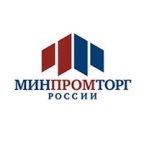  Стартует конкурсный отбор на право получения субсидий из федерального бюджета на разработку индустриальных цифровых платформ. Правила предоставления субсидий вступили в силу 30 апреля 2019 г. (постановление Правительства Российской Федерации №529).Конкурс проводится с целью стимулирования разработки конкурентоспособных на глобальных рынках отечественных цифровых технологий и платформенных решений, а также качественного преобразования производственных процессов на их основе.К участию в отборе приглашаются российские организации, осуществляющие деятельность в сфере информационных технологий.Заявки на участие принимаются Министерством промышленности и торговли Российской Федерации в период с 1 по 20 августа 2019 года по адресам:123112, г. Москва, Краснопресненская наб., д. 10, стр. 2 (Башня 2), Министерство промышленности и торговли Российской Федерации, Департамент цифровых технологий (экспедиция);109074, г. Москва, Китайгородский проезд, дом 7, Министерство промышленности и торговли Российской Федерации, Департамент цифровых технологий (почтовый адрес).Контактные лица:Кугоев Иван Александрович - kugoevia@minprom.gov.ru, тел.: 8 (495) 870-29-21 (доб.);Семенов Константин Викторович - semenovkv@minprom.gov.ru; тел.: 8 (495) 870-29-21 (доб. 225-75).Подробнее ознакомиться с приказом о проведении конкурса и конкурсной документацией можно в разделе «Конкурсы» сайта Минпромторга России или по ссылке: http://minpromtorg.gov.ru/ http://www.rsci.ru/grants/grant_news/299/242014.phpОбъявление конкурса на сайте Минпромторга России: http://minpromtorg.gov.ru/Гранты 2019-2020 на поддержку и развитие центров коллективного пользования научным оборудованием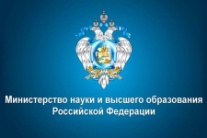  Министерство науки и высшего образования Российской Федерации сообщает о проведении конкурсного отбора проектов по поддержке и развитию центров коллективного пользованиянаучным оборудованием в целях реализации федеральной целевой программы «Исследования и разработки по приоритетным направлениям развития научно-технологического комплекса России на 2014-2020 годы». Мероприятие 3.1.2, очередь 1.Предмет конкурса: отбор проектов по поддержке и развитию центров коллективного пользования научным оборудованием в рамках реализации мероприятия 3.1.2 Программы.Организатор конкурса заключит Соглашение о предоставлении гранта в форме субсидии с Участниками конкурса, чьи заявки на участие в конкурсе получат по итогам оценки максимальный итоговый балл, и которым будет присвоен первый порядковый номер. Количество лотов: 1.Шифр: 2019-05-595-0001Предмет соглашения: предоставление гранта в форме субсидии из федерального бюджета для финансового обеспечения затрат, связанных с выполнением работ по лоту: «Поддержка и развитие центров коллективного пользования научным оборудованием для обеспечения реализации исследовательских программ и проектов по перспективным научным направлениям».Организатор конкурса вправе заключить Соглашение с несколькими участниками конкурса.Количество таких Соглашений в рамках лота - не менее двадцати.Предельный размер гранта по лоту составляет: всего 3200,00 млн. рублей, в том числе:на 2019 год – 2000,00 млн. рублей;на 2020 год – 1200,00 млн. рублейПредельный размер субсидии по одному Соглашению составляет: не более 160,00 млн. рублей, в том числе:на 2019 год – до 100,00 млн. рублей;на 2020 год – до 60,00 млн. рублейСрок выполнения работы:Начало работ: с даты заключения Соглашения.Срок окончания работ: не позднее 30 сентября 2020 гЗаявки на участие в конкурсе принимаются по адресу организатора конкурса (125009, г. Москва, ул. Тверская, д. 11, к.4) в срок до 16 часов 30 минут московского времени 29 августа 2019 года.Сведения о результатах открытого конкурса, включая наименование победителей конкурса, будут размещены на сайте Программы.Полная информация о конкурсе на сайте ФЦП: http://fcpir.ru/participation_in_program/contests/list_of_contests/1_published/2019-05-595-0001/ Конкурс проектов «Мой проект — моей стране!»Объявлен ежегодный конкурс Общественной палаты РФ в области гражданской активности «Мой проект — моей стране!». Дедлайн 26 августа 2019 года.
Организатор: Общественная палата Российской Федерации.К участию приглашаются все, кто работает на создание сильного гражданского общества в России: лидеры некоммерческих организаций, руководители социальных проектов, публичные активисты, социально активные граждане, социально ответственные компании.Цель конкурса — выявление и распространение лучших практик, поддержка и вовлечение их авторов в развитие конструктивной гражданской активности в РоссииПринимаются заявки в номинациях:Социальная помощь. Проекты, направленные на поддержку граждан, попавших в трудную жизненную ситуацию (в связи с преклонным возрастом, состоянием здоровья, социальным положением).Поддержка спорта и здорового образа жизни. Проекты, направленные на популяризацию спорта и здорового образа жизни.Поддержка семьи, материнства, детства. Проекты, направленные на поддержку семьи, материнства и детства, профилактику социального сиротства и развитие мер достижения активного долголетия.Молодежная политика. Проекты по работе с молодежными организациями, движениями и активистами, а также инициативы, направленные на проведение молодежной профориентации.Наука и образование. Проекты, направленные на продвижение науки и совершенствование современного образования.Культура и искусство, сохранение духовного наследия. Проекты, способствующие улучшению жизни общества, а также укреплению его духовно-нравственных основ.Защита прав и свобод человека и гражданина. Проекты в сфере защиты прав человека.Экология и охрана окружающей среды. Проекты в области охраны окружающей среды и защиты животных, в том числе домашних.Укрепление межнационального и межрелигиозного согласия. Проекты в сфере упрочения общероссийской гражданской нации, развития национальной и культурной самобытности.Развитие общественной дипломатии и поддержка соотечественников. Проекты, направленные на развитие общественной дипломатии и поддержку соотечественников за рубежом.Патриотическое воспитание и сохранение исторической памяти. Проекты, направленные на повышение социального статуса патриотического воспитания и противодействие искажению исторической правды.Инициативы в области благотворительности и добровольческой деятельности. Проекты в области поддержки системной благотворительной деятельности в России и вовлечения в благотворительность волонтеров и добровольцев.Содействие развитию некоммерческого сектора и социально ориентированных НКО. Проекты, направленные непосредственно на развитие «третьего сектора», в частности ресурсных центров НКО.Общественный контроль за деятельностью органов государственной власти и местного самоуправления. Проекты, направленные на повышение эффективности общественного контроля со стороны граждан.Для участия нужно заполнить регистрационную форму и интерактивную анкету с приложением дополнительных материалов (презентация, рекомендательные письма, фотографии и т.д.)Призы:Победители получат Диплом лауреата и премию в размере 200 000 рублей.Сайт конкурса: проектстране.рфКонкурс 2019 года на лучшие проекты научных исследований по теме диагностики материалов с применением источников синхротронного излучения с ультрамалым эмиттансом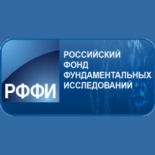 В целях реализации основного мероприятия "Обеспечение реализации программы фундаментальных научных исследований" государственной программы Российской Федерации "Научно-технологическое развитие Российской Федерации"  Российский фонд фундаментальных исследований (РФФИ) объявляет о проведении конкурса на лучшие научные проекты междисциплинарных фундаментальных исследований по теме «Фундаментальные проблемы структурной диагностики функциональных материалов с применением источников синхротронного излучения с ультрамалым эмиттансом» (код темы «26-912»).Код конкурса - «мк».Рубрикатор темы:912.1. Фундаментальные основы создания новых элементов источников синхротронного излучения третьего и четвертого поколения, включая узлы линейных и кольцевых ускорителей, методы исследования динамики электронного пучка.912.2. Физические модели компактных систем генерации синхротронного излучения в диапазоне энергий 5-30 кэВ для кольцевых и линейных источников.912.3. Физические основы новых методов формирования когерентных рентгеновских пучков. Исследование возможностей использования этих пучков совместно с излучением лазерных источников.912.4. Новые принципы структурной диагностики слабоупорядоченных биоорганических систем, макромолекул и нанокристаллов в экспериментах на синхротронных и «синхротронно-лазерных» источниках.912.5. Модели экспериментов с временным разрешением для исследования динамики быстропротекающих процессов в функциональных материалах и химических реакций с использованием синхротронного излучения.912.6. Использование динамических дифракционных эффектов в рассеянии когерентного синхротронного излучения для прецизионной структурной диагностики функциональных наносистем.912.7. Исследование функциональных материалов в условиях внешних воздействий и в экстремальных условиях.912.8. Фундаментальные проблемы визуализации внутренней структуры объектов в когерентном пучке синхротронного излучения.912.9. Физические основы новых экспериментальных методов структурной диагностики малых образцов в условиях высокой интенсивности синхротронного излучения и высокого временного разрешения.Конкурсная комиссия: бюро совета РФФИ.Форма проведения конкурса: путем подачи заявок в электронном виде в КИАС РФФИ.Дата и время начала подачи заявок: 18.07.2019 15:00 (МСК)Дата и время окончания подачи заявок: 29.08.2019 23:59 (МСК)Порядок информирования об итогах конкурса: уведомление участников конкурса о решении конкурсной комиссии в электронном виде в КИАС РФФИ и опубликование списка победителей конкурса на сайте РФФИ до 15.11.2019 года.Победителям конкурса предоставляется право заключить Договор о предоставлении гранта победителю конкурса и реализации научного проекта.Грантополучатель: коллектив физических лиц.Срок реализации проекта: 3 года.Максимальный размер гранта: 6 миллионов рублей в год.Минимальный размер гранта: 3 миллиона рублей в год.Полная информация о конкурсе: https://www.rfbr.ru/rffi/ru/classifieds/o_2091135http://www.rsci.ru/grants/grant_news/284/241979.phpКонкурс 2019 года на лучшие проекты исследований по теме фундаментального научного обеспечения процессов цифровизации общего образования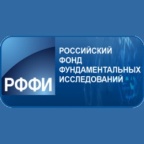  В целях реализации основного мероприятия "Обеспечение реализации программы фундаментальных научных исследований" государственной программы Российской Федерации "Научно-технологическое развитие Российской Федерации" Российский фонд фундаментальных исследований (РФФИ) объявляет о проведении конкурса на лучшие научные проекты междисциплинарных фундаментальных исследований по теме «Фундаментальное научное обеспечение процессов цифровизации общего образования» (код темы «26-914»).Код конкурса - «мк».
Рубрикатор темы:914.1. Фундаментальные основы применения технологий искусственного интеллекта для персонализации образования и построения индивидуальных образовательных траекторий с учетом когнитивных и личностных особенностей.914.2. Оценка влияния образовательной среды и социальной ситуации развития на человека в условиях использования цифровых ресурсов и цифровизации учебно-воспитательного процесса.914.3. Исследования состояния и развития учащихся общего и дополнительного образования при цифровизации и обусловленной ею трансформации целей образования.914.4. Трансформация содержания общего образования в результате использования учащимися в работе и аттестации цифровых ресурсов (инструментов, источников, сред, сервисов), применения цифровых платформ и цифрового мониторинга.914.5. Исследования, в том числе лонгитюдные, когнитивного и личностного развития детей в онтогенезе в условиях системной цифровизации общего и дополнительного образования детей.914.6. Когнитивные и психофизиологические механизмы в образовании.914.7. Анализ «больших данных» в образовании и детском развитии и их интерпретация для использования в общеобразовательных практиках.914.8. Индивидуально-возрастные предпосылки персонализации образования на базе цифровой образовательной платформы.Конкурсная комиссия: бюро совета РФФИ.Форма проведения конкурса: путем подачи заявок в электронном виде в КИАС РФФИ.Дата и время начала подачи заявок: 18.07.2019 15:00 (МСК)Дата и время окончания подачи заявок: 29.08.2019 23:59 (МСК)Порядок информирования об итогах конкурса: уведомление участников конкурса о решении конкурсной комиссии в электронном виде в КИАС РФФИ и опубликование списка победителей конкурса на сайте РФФИ до 15.11.2019 года.Победителям конкурса предоставляется право заключить Договор о предоставлении гранта победителю конкурса и реализации научного проекта.Грантополучатель: коллектив физических лиц.Срок реализации проекта: 3 года.Максимальный размер гранта: 4 миллиона рублей в год.Минимальный размер гранта: 2 миллиона рублей в год.Полная информация о конкурсе: https://www.rfbr.ru/rffi/ru/classifieds/o_2091153http://www.rsci.ru/grants/grant_news/267/241981.phpКонкурс практик и инициатив социально-экономического развития Открыт прием заявок на участие регионов в ежегодном всероссийском конкурсе лучших практик и инициатив социально-экономического развития. Организатором выступает Агентство стратегических инициатив. Лучшая практика — это наиболее эффективный, формализованный механизм успешного решения конкретных задач в различных областях социально-экономического развития, который имеет измеримый результат и потенциал тиражирования. В рамках конкурса предусмотрены региональный и федеральный этапы. Число заявок на региональном этапе неограниченно, но на федеральном уровне от каждого из регионов возможно участие только одной практики в каждой из 8 основных номинаций, которые непосредственно связаны с достижением целей и задач национальных проектов: Строительство и жилищно-коммунальное хозяйство. Городское развитие и инфраструктура. Экология и бережливое отношение к природе. Туризм и культура. Поддержка бизнеса и развитие экспорта. Социальное благополучие. Наука и образование. Цифровое развитие. Система голосования подразумевает, что регионы, голосуя за практики друг друга, определяют финалистов федерального этапа конкурса. Каждый регион, по своему усмотрению, может предоставить для жителей региона возможность оценки размещенных практик. В каждой номинации конкурса выбирается один победитель. На основе практик-победителей формируется список «умных решений» для дальнейшего тиражирования в рамках реализации системной инициативы «Библиотека умных решений «Смартека». Для кого Участниками могут стать авторы проектов (лидеры практик) из всех субъектов РФ, обеспечивающие применение своих идей в регионах Что нужно сделать Для участия нужно войти на площадку конкурса, авторизироваться используя LEADER-ID и подать заявку. Если учетной записи на LEADER-ID нет, то ее нужно создать. Сроки Этапы конкурса: 1 этап — заявки принимаются до 31 августа 2019 года. 2 этап — 1-30 сентября 2019 года — оценка региональной конкурсной комиссией, модерация АСИ. 3 этап — 1-31 октября 2019 года — голосование субъектов Российской Федерации на крауд-платформе. 4 этап — 1 ноября-15 декабря 2019 года — рассмотрение экспертным жюри, определение финалистов конкурса. 5 этап — 15 декабря 2019-25 января 2020 года — определение победителей конкурса. Контакты По вопросам участия можно обращаться по тел.: +7(495)690-91-29 или e-mail: smarteka@asi.ru. Материал подготовлен на основании сообщения на странице конкурса.
Источник: https://4science.ru/finsupports/Konkurs-praktik-i-iniciativ-socialno-ekonomicheskogo-razvitiya © 4scienceКонкурс 2019 года на лучшие проекты фундаментальных научных исследований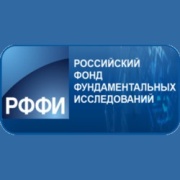  В целях реализации основного мероприятия "Обеспечение реализации программы фундаментальных научных исследований" государственной программы Российской Федерации "Научно-технологическое развитие Российской Федерации" Российский фонд фундаментальных исследований (РФФИ) объявляет о проведении конкурса на лучшие проекты фундаментальных научных исследований.Код конкурса - «а».Задача конкурса – поддержка научных проектов, направленных на получение новых знаний о природе, человеке и обществе, выполняемых коллективами физических лиц, самостоятельно определяющих направления, тематику и методы проведения исследований; создание условий для реализации фундаментальных научных исследований в новых областях знаний, зарождающихся в науке.В конкурсе могут участвовать коллективы численностью от 2 до 10 человек, состоящие из граждан Российской Федерации, а также иностранных граждан и лиц без гражданства, имеющих статус налогового резидента Российской Федерации, прошедшие идентификацию (оформившие Согласие на признание электронных документов, подписанных в КИАС РФФИ простой электронной подписью, равнозначными документам, составленным на бумажных носителях) по правилам РФФИ.Физические лица могут входить в состав только одного коллектива, представляющего проект на конкурс.На конкурсный отбор могут быть представлены проекты фундаментальных научных исследований по следующим научным направлениям:(01) математика, механика;(02) физика и астрономия;(03) химия и науки о материалах;(04) биология;(05) науки о Земле;(07) инфокоммуникационные технологии и вычислительные системы;(08) фундаментальные основы инженерных наук;(09) история, археология, антропология и этнология;(10) экономика;(11) философия, политология, социология, правоведение, история науки и техники, науковедение;(12) филология и искусствоведение;(13) психология, фундаментальные проблемы образования, социальные проблемы здоровья и экологии человека;(14) глобальные проблемы и международные отношения;(15) фундаментальные основы медицинских наук;(16) фундаментальные основы сельскохозяйственных наук.Конкурсная комиссия: бюро совета РФФИ.Форма проведения конкурса: путем подачи заявок в электронном виде в КИАС РФФИ.Дата и время начала подачи заявок: 21.05.2019 15:00 (МСК)Дата и время окончания подачи заявок: 04.09.2019 23:59 (МСК)Порядок информирования об итогах конкурса: уведомление участников конкурса о решении конкурсной комиссии в электронном виде в КИАС РФФИ и опубликование списка победителей конкурса на сайте РФФИ до 15 января 2020 года.Победителям конкурса предоставляется право заключить Договор о предоставлении гранта победителю конкурса и реализации научного проекта.Срок реализации проекта: 2 или 3 года.Максимальный размер гранта на реализацию проекта, не включая расходы на проведение экспедиции (полевого исследования): 1 250 000 рублей в год.Минимальный размер гранта на реализацию проекта, не включая расходы на проведение экспедиции (полевого исследования): 1 000 000 рублей в год.На проведение экспедиции (полевого исследования) может быть выделено дополнительное финансирование.Полная информация о конкурсе: https://www.rfbr.ru/rffi/ru/contest/n_812/o_2086968 http://www.rsci.ru/grants/grant_news/297/241840.phpГранты на российско-японские проекты фундаментальных исследований РФФИ Российский фонд фундаментальных исследований (РФФИ) и Японское общество продвижения науки (ЯОПН) объявляют о проведении конкурса на лучшие проекты фундаментальных научных исследований. РФФИ проводит конкурс в целях реализации основного мероприятия «Обеспечение реализации программы фундаментальных научных исследований» государственной программы Российской Федерации «Научно-технологическое развитие Российской Федерации». Код конкурса: «ЯФ_а». К рассмотрению принимаются проекты фундаментальных научных исследований по следующим тематикам: (01) математика, механика; (02) физика и астрономия; (03) химия и науки о материалах; (04) биология; (05) науки о Земле; (07) инфокоммуникационные технологии и вычислительные системы; (08) фундаментальные основы инженерных наук; (15) фундаментальные основы медицинских наук; (16) фундаментальные основы сельскохозяйственных наук. Победители конкурса получают грант на реализацию проекта. Минимальный размер гранта составляет ₽700 тыс. в год, максимальный — ₽1,5 млн. Конкурсная комиссия принимает решение о размере выделяемых средств по каждому проекту на 1 год. Решение о продлении финансирования принимается по итогам экспертизы отчета. Для кого Участниками конкурса могут стать коллективы численностью от 2 до 10 человек, состоящие из граждан Российской Федерации, а также иностранных граждан и лиц без гражданства, имеющих статус налогового резидента Российской Федерации. В состав рабочей группы могут войти граждане Российской Федерации, а также иностранные граждане и лица без гражданства, имеющие статус налогового резидента России и работающие в российских научных организациях. Коллектив формируется его руководителем. Руководитель коллектива не может находиться в отношениях административной подчиненности с членами коллектива, а также не должен быть руководителем организации, предоставляющей условия для выполнения проекта. Что нужно сделать Название проекта на английском языке, указанное в формах заявки, представляемой в РФФИ, должно совпадать с названием проекта на английском языке, указанным участниками, представляющими заявки в ЯОПН. Заявка для участия в конкурсе подается руководителем коллектива путем заполнения электронных форм в КИАС РФФИ в соответствии с инструкцией по оформлению. Сроки Заявки принимаются до 17:00 по МСК 4 сентября 2019 года. РФФИ уведомляет участников конкурса о решении комиссии в электронном виде в системе и публикует список победителей конкурса на сайте 28 февраля 2020 года. Срок реализации проекта составляет 2 года (01.04.2020- 12.05.2022). Контакты По вопросам, связанным с подачей заявок в РФФИ, можно обращаться в службу поддержки пользователей КИАС. По вопросам, связанным с подачей заявок в ЯОПН, можно обращаться по тел: +81-3-3263-1755, e-mail: kenkyouka13@jsps.go.jp, Hisako Ogawa. Материал подготовлен на основании сообщения РФФИ.

Источник: https://4science.ru/finsupports/Granti-na-rossiisko-yaponskie-proekti-fundamentalnih-issledovanii-11-07-2019 © 4scienceКонкурс 2019 года на лучшие проекты междисциплинарных научных исследований, проводимый совместно РФФИ и Исследовательским советом Норвегии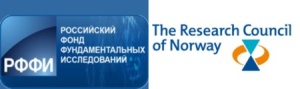 Российский фонд фундаментальных исследований (РФФИ) и Исследовательский совет Норвегии (ИСН) объявляют о проведении конкурса на лучшие проекты междисциплинарных фундаментальных научных исследований.Код конкурса - «Норв_т».Задача Конкурса – поддержка междисциплинарных фундаментальных научных исследований, развитие международного сотрудничества в области фундаментальных научных исследований, содействие включению российских ученых в мировое научное сообщество, создание условий для выполнения совместных научных проектов учеными из России и Норвегии.В конкурсе могут участвовать коллективы численностью не менее 2 человек и не более 10 человек, состоящие из граждан Российской Федерации, а также иностранных граждан и лиц без гражданства, имеющих статус налогового резидента Российской Федерации, прошедшие идентификацию (оформившие Согласие на признание электронных документов, подписанных в КИАС РФФИ простой электронной подписью, равнозначными документам, составленным на бумажных носителях) по правилам РФФИ.На конкурс могут быть представлены проекты фундаментальных научных исследований по следующим актуальным междисциплинарным тематическим направлениям:Экологический мониторинг, контроль, минимизация воздействия и изучение загрязнения морской среды, связанного с деятельностью нефтегазодобывающих компаний в Баренцевом море.Исследования, направленные на улучшение понимания действия геологических и геофизических процессов в Баренцевоморском бассейне, связанных с формированием месторождений нефти и газа.Исследования, связанные с проблемами образования льда и обледенения морских нефтяных установок и оборудования.Содержание исследований и название проекта должно быть согласовано российскими и норвежскими участниками.Конкурсная комиссия: бюро совета РФФИ.Форма подачи заявок на участие проектов в конкурсах: подача заявок в электронном виде в Комплексной информационной автоматизированной системе РФФИ (КИАС РФФИ).Дата и время начала подачи заявок: 15 мая 2019 15:00 (МСК)Дата и время окончания подачи заявок: 04 сентября 2019 23:59 (МСК)Порядок информирования об итогах конкурса: уведомление участников конкурса о решении конкурсной комиссии в электронном виде в КИАС РФФИ и опубликование списка победителей конкурса на сайте РФФИ до 27.12.2019 г.Победителям конкурса предоставляется право заключить Договор о предоставлении гранта победителю конкурса и реализации научного проекта.Срок реализации проекта: 3 года.Максимальный размер гранта: 5 000 000 рублей в год.Минимальный размер гранта: 3 000 000 рублей в год.Полная информация о конкурсе на сайте РФФИ: https://www.rfbr.ru/rffi/ru/classifieds/o_2086941Отбор проектов по теме «Развитие национальной системы подготовки кадров»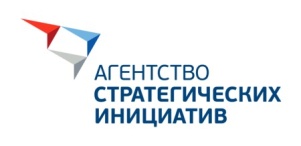  Агентство стратегических инициатив (АСИ) до 6 сентября 2019 года проводит отбор проектов по теме «Развитие национальной системы подготовки кадров».Отбор проходит в рамках инициативы «100 лидеров развития новых подходов в образовании» и в том числе реализации меморандума о партнерстве и сотрудничестве между АСИ, Платформой НТИ, Университетом НТИ «20.35» и 63 российскими вузами. Соответствующие документы были подписаны 16 и 22 июля 2019 года во время образовательного интенсива «Остров 10-22». http://www.rsci.ru/grants/grant_news/276/242015.phpУчастниками отбора могут стать вузовские команды проектов:Цифровая трансформация университетовПодготовка кадров для цифровой экономикиОпережающая подготовка кадров под нужды региональной экономикиРазвитие инструментов и подходов WorldSkillsСоздание сетевых моделей образованияРазвитие новых форматов подготовки и образовательных продуктов («коробочных решений»)Принять участие в отборе смогут команды учебных заведений, принявших участие в интенсиве «Остров 10-22» и другие потенциальные пользователи из вузов сервисов Университета НТИ «20.35» и Платформы НТИ, проекты которых направлены в первую очередь на системные предложения по снятию административных и нормативно-правовых барьеров в системе образования.Наряду с сервисами, получаемыми вузовскими лидерами в рамках Университета НТИ «20.35» и экосистемы партнеров, агентство окажет информационную и методическую поддержку прошедшим отбор проектам, а также сопровождение по снятию административных и нормативно-правовых барьеров.Подробнее об отборе проектов: https://asi.ru/projects/submit_a_project/ Конкурс 2019 года на лучшие проекты фундаментальных научных исследований, выполняемые ведущими молодежными коллективами («Стабильность»)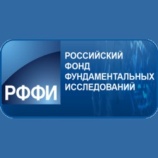  В целях реализации основного мероприятия "Обеспечение реализации программы фундаментальных научных исследований" государственной программы Российской Федерации "Научно-технологическое развитие Российской Федерации" Российский фонд фундаментальных исследований (РФФИ) объявляет о проведении конкурса на лучшие проекты фундаментальных научных исследований, выполняемые ведущими молодежными коллективами («Стабильность»).Задача конкурса – поддержка научных проектов, выполняемых сложившимися научными коллективами, состоящими преимущественно из молодых ученых, под руководством молодого кандидата или доктора наук, в том числе с целью стабилизации научных коллективов.На конкурс могут быть представлены проекты фундаментальных научных исследований по следующим научным направлениям:Естественно-научные направления:(01) математика, механика;(02) физика и астрономия;(03) химия и науки о материалах;(04) биология;(05) науки о Земле;(07) инфокоммуникационные технологии и вычислительные системы;(08) фундаментальные основы инженерных наук;(15) фундаментальные основы медицинских наук;(16) фундаментальные основы сельскохозяйственных наук.Социо-гуманитарные направления:(09) история, археология, этнология и антропология;(10) экономика;(11) философия, политология, социология, правоведение, социальная история науки и техники, науковедение;(12) филология и искусствоведение;(13) психология, фундаментальные проблемы образования, социальные проблемы здоровья и экологии человека;(14) глобальные проблемы и международные отношения.Срок реализации проекта - 2 года.Конкурсная комиссия: бюро совета РФФИ.Форма проведения конкурса: путем подачи заявок в электронном виде в КИАС РФФИ.Дата и время начала подачи заявок: 06.08.2019 15:00 (МСК)Дата и время окончания подачи заявок: 09.09.2019 23:59 (МСК)Порядок информирования об итогах конкурса: уведомление участников конкурса о решении конкурсной комиссии в электронном виде в КИАС РФФИ и опубликование списка победителей конкурса на сайте РФФИ до 31.10.2019 года.Победителям конкурса предоставляется право заключить Договор о предоставлении гранта победителю конкурса и реализации научного проекта.Грантополучатель: коллектив физических лицМаксимальный размер гранта: 6 миллионов рублей на весь срок реализации проекта.Минимальный размер гранта: 4 миллиона рублей на весь срок реализации проекта.Срок реализации проекта: 02 декабря 2019 года- 01 декабря 2021 года.Полная информация о конкурсе: https://www.rfbr.ru/rffi/ru/contest/o_2091166 http://www.rsci.ru/grants/grant_news/297/241983.phpКонкурс проектов по электронным технологиям «Фестиваль инноваций» Открыт прием заявок на конкурс «Фестиваль инноваций», который направлен на выявление и поддержку инновационных проектов в области микроэлектроники, ориентированных на выпуск и развитие гражданской продукции; создание комфортных условий для их работы в Российской Федерации; развитие инновационного типа мышления, духа инноваций в российском обществе; формирование климата, способствующего созданию, выявлению и внедрению инновационных разработок, отражающих стратегические задачи национальных технологических инициатив и перспективы развития цифровой экономики. Организаторами выступают ЦНИИ «Электроника», Союз машиностроителей России, Фонд «Сколково». Представляемый проект должен соответствовать теме конкурса «Гражданский продукт с использованием микроэлектроники и электронных технологий». В 2019 году конкурс пройдет в интерактивном формате. Лучшие инновационные проекты участников будут размещены на сайте форума для выявления победителей путем онлайн голосования. Для определения финалистов конкурса формируется экспертный совет из числа представителей фондов развития и ведущих отраслевых компаний. Финалисты представят свои проекты перед потенциальными инвесторами. Для кого Участниками могут стать как физические, так и юридические лица. Заявители могут подать неограниченное количество заявок на участие. Создаваемый продукт и (или) технология должны обладать потенциальными конкурентными преимуществами перед мировыми аналогами или относиться к числу импортозамещаемых гражданских продуктов. Команда проекта должна обладать необходимыми для успешной реализации проекта и относящимися к тематике проекта знаниями, научным или индустриальным опытом и предпринимательским потенциалом. Что нужно сделать Для участия нужно заполнить форму заявки и отправить на e-mail:  festival@microelectronica.pro. Сроки Заявки на участие принимаются до 8 сентября 2019 года.  Контакты По вопросам участия можно обращаться через форму обратной связи. Материал подготовлен на основании сообщения на странице конкурса. Источник: https://4science.ru/finsupports/Konkurs-proektov-po-elektronnim-tehnologiyam-Festival-innovacii © 4scienceОтбор технологических проектов Enel 2019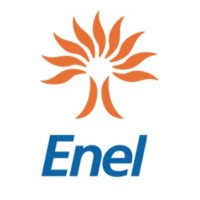 Компания Enel проводит отбор проектов (технологических решений) в областях возобновляемой энергии, тепловой генерации и устойчивого развития.Заявки на участие в конкурсном отборе принимаются до 10 сентября 2019 года.Лучшие участники получат:Оплачиваемый пилотный проект совместно с Группой EnelМенторская поддержка от Enel и GenerationSПрезентация проекта топ-менеджменту EnelМасштабирование продуктов на международные рынкиНаправления отбора:Возобновляемая энергияГидроэнергетика: 
- Роботизированные решения (не дроны), применимые в эксплуатации и техническом обслуживании гидроэлектростанций в целях оказания помощи персоналу или частичной/полной замены оборудования 
- Роботизированные системы для проведения проверок и повышения безопасности 
- Аддитивные технологии (3D-печать) 
- Инновационные сварочные системы и технологии нанесения покрытия материалов 
- Решения по максимизации теплопроводности трубок конденсаторов турбин Безопасность и здоровье: 
- AI для безопасности — оценка безопасности с помощью изображений/видеоматериалов 
- Автоматизированная экспресс-диагностика состояния здоровья до начала работы и в процессе ее проведения Хранение: 
- Мониторинг и диагностика системы хранения энергии 
- Технологии длительного и сезонного хранения 
- AI для систем хранения электроэнергии Ветроэнергетика: 
Улучшенные эксплуатационные характеристики/гибкость ветряных турбин Солнечная энергетика: 
- Опорные конструкции фотоэлектрических модулей (стационарные и с одноосным трекером) 
- Кросс-функциональность: 
- Технологию блокчейн для использования в качестве гарантии возобновляемого происхождения энергииУстойчивое развитие- Технологии продления сроков использования ресурсов и эксплуатации оборудования 
- Решения по переработке и вторичному использованию отходов керамики, деревянных отходов, проводов и кабелей, ламп накаливания, резиновых изделий, шин пневматических автомобильных, строительных отходов (шлаковаты, бой кирпича), электродвигателей, генераторов, трансформаторов, опасных отходов (ртутных ламп, градусников, нефтепродуктов), отходов ТКО 
- Проекты по переработке отходов (прежде всего, пластика, батареек, стекла, алюминия) 
- Решения, применимые к системам водоочисткиТепловая генерация- Инновационные технологии обеспечения безопасности с упором на оборудование и датчики для эксплуатации и технического обслуживания электрошкафов 
- Ранняя диагностика вибро состояния вспомогательного оборудования/крупного вращающегося оборудования без использования стационарных систем контроля 
- Мониторинг и отслеживание безопасности на производстве (в разных погодных условиях) 
- Распознавание поведения 
- Мониторинг состояния здоровья, контроль безопасности и диагностика средств индивидуальной защиты, электротехнического оборудования и машин 
- Мониторинг, контроль и уменьшение рисков для полевых операций даже в сложных погодных условиях (раннее выявление аномалий и оповещение в режиме реального времени) 
- Мониторинг и распознавание поведения работников с целью выявления и предотвращения потенциально опасных ситуаций 
- Решения, позволяющие повысить уровень подготовки персонала, как технической, так и по охране труда 
- Очки дополненной реальности для задач ассистирования при эксплуатации и ремонте оборудованияТребования к проектам EnelСтадия проекта: «Прототип» или готовый продуктАнглийский язык: Презентация проекта представителям глобальных бизнес-линий компанииСайт конкурса: https://energy.generation-startup.ru/#abouthttp://www.rsci.ru/grants/grant_news/284/242016.phpКонкурс IT-проектов по трансформации традиционного бизнеса в цифровой Фонд «Сколково» и консалтинговая компания KPMG проводят совместный конкурс IT-стартапов.  К рассмотрению принимаются следующие технологические проекты: анализ больших данных, машинное обучение, искусственный интеллект, нейронные связи, системы предиктивной аналитики; цифровое производство (управление технологическими процессами, TOиP и др.); интернет вещей; распределенные реестры; рrocess mining; BPM; и другие. Приветствуются решения для работы с клиентами (customer experience, virtual assistance, e-commerce, системы персонализации, рекомендательные системы и др.), а также ивные сервисы: legal, HR, финансы, рекрутмент, обучение. Возможности для победителей: выход на глобальные рынки: будет организован выезд для встречи с представителями международных офисов KPMG; включение продуктов в каталог рекомендуемых KPMG решений по цифровой трансформации; помощь в доработке решения под нужды конкретного заказчика; менторская поддержка Фонда «Сколково» и экспертов из KPMG; проработка индивидуальной программы развития стартапа. 10 финалистов получат возможность выступить в финале конкурса на международном форуме инновационного развития «Открытые инновации 2019» Для кого Участниками могут стать стартапы, имеющие действующий бизнес с наличием выручки от продаж ПО, устройств.   Представляемый проект должен соответствовать тематике конкурса, а решения востребованы на международном рынке. Важно наличие модели коммерциализации и организационной модели бизнеса. Что нужно сделать Для участия нужно подать заявку через сайт конкурса, указав личные данные, информацию о проекте, прикрепив презентацию. Сроки Заявки принимаются до 11 сентября 2019 года. Определение 10 полуфиналистов экспертами KPMG и «Сколково» состоится до 6 октября 2019 года. Выступление на конференции «Отрытые инновации» перед заказчиками KPMG и определение финалистов запланировано на 21-23 октября 2019 года. Контакты По вопросам участия можно писать на e-mail: kpmgwhatthetech@sk.ru. Материал подготовлен на основании сообщения на сайте конкурса.
Источник: https://4science.ru/finsupports/Konkurs-IT-proektov-po-transformacii-tradicionnogo-biznesa-v-cifrovoi © 4scienceПремия Егора Гайдара за 2019 год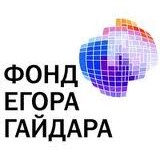 Премия Егора Гайдара вручается ежегодно за выдающийся вклад в области экономики и истории, а также за действия, способствующие формированию гражданского общества и развитию международных гуманитарных связей с Россией.С 15 июня 2019 года открыт прием заявок на соискание Премии Егора Гайдара.В 2019 году премия вручается в четырех номинациях:за выдающийся вклад в области экономики;за выдающийся вклад в области истории;за действия, способствующие формированию гражданского общества;за выдающийся вклад в развитие международных гуманитарных связей с Россией.Заявки принимаются от организаций и частных лиц до 15 сентября 2019 года.В разные годы лауреатами Премии Егора Гайдара становились Александр Аузан, Анатолий Вишневский, Евгений Ясин, Александр Гурьянов, Михаил Давыдов, Леонид Кацва, Елена Немировская, Светлана Ганнушкина, Лешек Бальцерович и другие. На основании поданных заявок в результате работы консультационных советов и экспертных групп формируются списки номинантов; победители в каждой номинации определяются путем экспертного голосования и объявляются на ежегодной торжественной церемонии вручения Премии.Подать заявку: http://award.gaidarfund.ru/request http://www.rsci.ru/grants/grant_news/303/241915.phpГранты на производство инновационной продукции «Корпорации» Фонд содействия инновациям Фонд содействия инновациям принимает заявки на участие в конкурсе по программе «Корпорации». Победителям предоставляется финансовая поддержка в размере до ₽50 млн при условии 100% софинансирования из внебюджетных средств в целях разработки и создания производства инновационной продукции под задачи крупнейших российских корпораций (потенциальных заказчиков). Конкурс проводится в рамках реализации федерального проекта «Акселерация малого и среднего предпринимательства» национального проекта «Малое и среднее предпринимательство и поддержка индивидуальной предпринимательской инициативы» в соответствии с постановлением Правительства Российской Федерации от 26.04.2019 №506. К рассмотрению принимаются проекты по следующим тематическим направлениям: Н1. Цифровые технологии; Н2. Медицина и технологии здоровьесбережения; Н3. Новые материалы и химические технологии; Н4. Новые приборы и интеллектуальные производственные технологии; Н5. Биотехнологии; Н6. Ресурсосберегающая энергетика. Гранты предприятиям предоставляются в 2-4 этапа в соответствии с календарным планом реализации инновационного проекта. Для кого В конкурсе могут принимать участие предприятия: имеющие статус «Микропредприятие» или «Малое предприятие» в Едином реестре субъектов МСП; имеющие подтверждение заинтересованности в создаваемом продукте от потенциального заказчика (с указанием технических параметров, стоимости и сроков выпуска продукта); имеющие документально подтвержденный опыт реализации проектов по схожей тематике и/или в смежных областях; у которых нет открытых контрактов с Фондом. В качестве потенциального заказчика рассматриваются корпорации, входящие в топ-500 рейтинга крупнейших компаний России (рейтинг РБК-500), а также их дочерние и зависимые общества. Полный перечень требований приводится в конкурсной документации. Что нужно сделать Для участия нужно подать заявку через систему АС Фонд-М. В состав заявки входят следующие документы: бланк заявки, подписанный руководителем малого инновационного предприятия; выписка (сведения) из Единого государственного реестра юридических лиц, выданная не ранее, чем за 180 календарных дней до даты подачи заявки на участие в конкурсе; сведения о среднесписочной численности работников за 2016, 2017 и 2018 годы по форме, утвержденной Федеральной налоговой службой; бухгалтерский баланс и отчет о финансовых результатах малого инновационного предприятия за 2016, 2017 и 2018 годы; бизнес-план инновационного проекта; показатели реализации инновационного проекта до 2024 года. Полный перечень приводится в конкурсной документации. Сроки Заявки принимаются до 10:00 по МСК 16 сентября 2019 года. Срок выполнения инновационного проекта составляет от 12 до 24 месяцев с даты заключения договора. Контакты По вопросам участия можно обращаться на линию консультационной поддержки по тел.: +7 (495) 231-19-06. В случае технических проблем можно обращаться в службу технической поддержки по тел.: +7 (495) 231-19-06*196 или e-mail: support@fasie.ru. Материал подготовлен на основании сообщения на сайте конкурса. Положение о программе Корпорации docx

Источник: https://4science.ru/finsupports/Granti-na-proizvodstvo-innovacionnoi-produkcii-Korporacii © 4scienceГранты на российско-французские проекты фундаментальных исследований  РФФИ Российский фонд фундаментальных исследований (РФФИ) и Национальный центр научных исследований Франции (НЦНИ) объявляют о проведении конкурса на лучшие проекты фундаментальных научных исследований. РФФИ проводит конкурс в целях реализации основного мероприятия «Обеспечение реализации программы фундаментальных научных исследований» государственной программы Российской Федерации «Научно-технологическое развитие Российской Федерации». Код конкурса: «НЦНИ_а». К рассмотрению принимаются проекты фундаментальных научных исследований по следующим тематикам: (01) математика, механика; (02) физика и астрономия; (03) химия и науки о материалах; (04) биология; (05) науки о Земле; (07) инфокоммуникационные технологии и вычислительные системы; (08) фундаментальные основы инженерных наук; (09) история, археология, этнология и антропология; (10) экономика; (11) философия, политология, социология, правоведение, история науки и техники, науковедение; (12) филология и искусствоведение; (13) психология, фундаментальные проблемы образования, социальные проблемы здоровья и экологии человека; (14) глобальные проблемы и международные отношения; (15) фундаментальные основы медицинских наук; (16) фундаментальные основы сельскохозяйственных наук. Победители конкурса получают грант на реализацию проекта. Минимальный размер гранта составляет ₽700 тыс. в год, максимальный — ₽1,2 млн. Конкурсная комиссия принимает решение о размере выделяемых средств по каждому проекту на 1 год. Решение о продлении финансирования принимается по итогам экспертизы отчета. Для кого Участниками конкурса могут стать коллективы численностью от 2 до 10 человек, состоящие из граждан Российской Федерации, а также иностранных граждан и лиц без гражданства, имеющих статус налогового резидента Российской Федерации. В состав рабочей группы могут войти граждане Российской Федерации, а также иностранные граждане и лица без гражданства, имеющие статус налогового резидента России и работающие в российских научных организациях. Коллектив формируется его руководителем. Руководитель коллектива не может находиться в отношениях административной подчиненности с членами коллектива, а также не должен быть руководителем организации, предоставляющей условия для выполнения проекта. Что нужно сделать Название проекта на английском языке, указанное в формах заявки, представляемой в РФФИ, должно совпадать с названием проекта на английском языке, указанным участниками, представляющими заявки в НЦНИ. Заявка для участия в конкурсе подается руководителем коллектива путем заполнения электронных форм в КИАС РФФИ в соответствии с инструкцией по оформлению. Сроки Заявки принимаются с 15:00 по МСК 16 июля 2019 года до 23:59 по МСК 17 сентября 2019 года. РФФИ уведомляет участников конкурса о решении комиссии в электронном виде в системе и публикует список победителей конкурса на сайте 17 февраля 2020 года. Срок реализации проекта составляет 3 года. Контакты По вопросам, связанным с подачей заявок в РФФИ, можно обращаться в службу поддержки пользователей КИАС. По вопросам, связанным с подачей заявок в НЦНИ, можно обращаться к координатору.  Материал подготовлен на основании сообщения РФФИ.

Источник: https://4science.ru/finsupports/Granti-na-rossiisko-francuzskie-proekti-fundamentalnih-issledovanii-11-07-2019 © 4scienceТретий целевой отбор технологических проектов по теме «Конверсия - решения и проекты для предприятий оборонно-промышленного комплекса (ОПК)»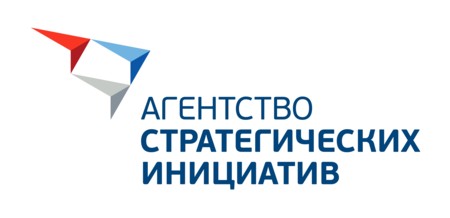 Агентство стратегических инициатив (АСИ) с 25 июня по 20 сентября 2019 года проведет третий целевой отбор технологических проектов по теме «Конверсия - решения и проекты для предприятий оборонно-промышленного комплекса (ОПК)». Отбор проходит в рамках инициативы АСИ «100 лидеров развития технологий».К отбору допускаются проекты, цель которых - создание нового либо расширение или модернизация уже существующего производства гражданской высокотехнологичной продукции на предприятиях ОПК.Целевой отбор проектов проводится по направлениям: Новые технологии для ОПК Проекты конверсии предприятий ОПК (не требующие привлечения внешнего финансирования) Инвестиционные проекты конверсии предприятий ОПКВ приоритете – высокотехнологичные решения и проекты, которые можно внедрить на таких критических важных направлениях ОПК, как электроэнергетика, электроника, инновационное машиностроение, цифровые решения. Также отмечаются проекты, связанные с промышленным оборудованием, транспортом, высокими технологиями и материалами.По итогам отбора АСИ поддержит проекты и технологии, которые развивают производство продукции гражданского и/или двойного назначения на предприятиях ОПК, а также адаптируют ее к потребностям рынка. Кроме того, агентство окажет административную поддержку предпринимателям-инициаторам проектов при работе с крупными государственными компаниями, министерствами и ведомствами, поможет им наладить коммуникации с институтами развития.Информация об отборе: https://asi.ru/projects/submit_a_project/ http://www.rsci.ru/grants/grant_news/284/241927.phpКонкурс молодых ученых на соискание медали «Молодым ученым за успехи в науке» РАО в 2019 годуРоссийская академия образования объявляет о проведении в 2019 году конкурса молодых ученых в области наук об образовании.Конкурс проводится в целях активизации и повышения качества исследований в сфере наук об образовании, выполняемых молодыми учеными.В 2019 году наиболее актуальны следующие направления исследований в области наук об образовании:междисциплинарные исследования современного детства; тенденции и закономерности развития современного ребенка в условиях цифрового общества; обобщение регионального опыта междисциплинарных исследований в сфере наук об образовании;социализация в информационном пространстве мультикультурного общества и воспитание как факторы социального становления зрелой личности; психологические особенности развития и самореализации в пожилом возрасте в новой социальной ситуации развития человека;психолого-педагогическое сопровождение развивающей и безопасной образовательной среды; развитие интеллектуально-творческого потенциала современного ребенка;ресурсы перехода профессионального образования на инновационный путь развития; профессиональная карьера в условиях сетевого взаимодействия;перспективы развития непрерывного педагогического образования; новые теоретические подходы к обновлению содержания и методов педагогической деятельности;научное обоснование современных стратегий и прогнозирование тенденций развития образования; технологии управления образовательными системами в современном мире;научные основы обеспечения системы инклюзивного образования с применением современных цифровых технологий;искусственный интеллект в образовании.Сроки подачи документов для участия в Конкурсе: с 10 апреля по 30 сентября 2019 года.Для награждения победителей Конкурса учреждены премии Попечительского совета РАО по 500 тысяч рублей каждая.Полная информация о конкурсе на сайте Российской академии образования: http://rusacademedu.ru/konkurs-na-soiskanie-medali-rao-molodym-uchenym-za-uspexi-v-nauke/ http://www.rsci.ru/grants/grant_news/267/241937.phpПремии за научно-исследовательские работы в области экономикиМеждународный фонд экономических исследований академика Н.П. Федоренко Международный научный фонд экономических исследований академика Н.П. Федоренко (МНФЭИ) объявляет конкурс 2019 года на соискание грантов для проведения научных исследований. Всего утверждено 3 премии для аспирантов за научно-исследовательские работы, выполненные в 2016-2019 г.г., а также 5 премий для студентов за работы, выполненные в 2015-2019 г.г. С 2002 года в рамках годичного конкурса Фонд присуждает также одну премию «За выдающийся вклад в развитие экономической науки в России». К рассмотрению принимаются работы, подготовленные в соответствии с рубрикатором: Роль государства и его институтов в экономике (в том числе: региональная политика и бюджетный федерализм, реформа местного самоуправления, проблемы коррупции, экономика знаний, инновационная политика и т.д.). Развитие экономики знаний и цифровой экономики. Уровень жизни и социальные реформы (в том числе: проблема бедности, реформирование ЖКХ, систем здравоохранения, социальные проблемы системы образования, науки, вооруженных сил, пенсионная реформа, занятость и заработная плата и др.). Макроэкономика и финансовые рынки (в том числе: внутренний валютный рынок, курсовая и кредитно-денежная политика, государственный и корпоративный внешний долг, экономический рост, инфляция, бюджетная политика, рынок ценных бумаг, таможенная политика и др.). Экономика предприятия и корпоративное управление (в том числе: проблема внутренних трансфертных цен, реструктуризация крупных компаний, проблемы малых предприятий, конкурентоспособность российских товаров на внутреннем и мировом рынках и т.д.). Информационные технологии в экономике (в том числе: инновации и бизнес в сфере информационных технологий, управление информационными ресурсами предприятия, информационные технологии в инвестиционном анализе, инфокоммуникационные системы и технологии принятия экономических решений и управления предприятием, корпоративные информационные системы и др.). Глобализация и экономика России (в том числе: иностранные инвестиции в Россию, вступление в ВТО, интеграция в мировое экономическое и научное пространство, создание зоны свободной торговли со странами СНГ, платежный баланс и др.). Экономика естественных монополий (в том числе: реформирование естественных монополий, структурные преобразования, тарифная политика, государственно-частное партнерство и др.). Современные направления экономической теории (в том числе: институциональная экономика, эволюционная экономика, системная экономика мезоэкономика, теория фирмы и др.). Методология и методика разработки экономико-математических и эконометрических моделей. Научно-методические вопросы внедрения компетентностного подхода в систему кадрового обеспечения процесса модернизации российской экономики. Экономическая наука и экономическое образование. Всего будет выделено 2 гранта на проведение исследований. Для кого Участниками конкурса могут стать студенты и аспиранты, представившие работы по направлениям экономической науки в соответствии с рубрикатором. Что нужно сделать Для участия в конкурсе нужно направить заявку с приложением анкеты по адресу: 117418, г. Москва, Нахимовский проспект, 47, комн. 607. После этого нужно отправить электронную версию на e-mail: fondf@cemi.rssi.ru. Формы доступны во вложении. Сроки Заявки принимаются до 30 сентября 2019 года. Контакты По вопросам участия можно обращаться по тел.: (495) 779-14-31 или e-mail: fondf@cemi.rssi.ru. Материал подготовлен на основании сообщения на сайте конкурса.

Источник: https://4science.ru/finsupports/Premii-za-nauchno-issledovatelskie-raboti-v-oblasti-ekonomiki © 4scienceГранты на проведение научных исследований в области экономики Международный фонд экономических исследований академика Н.П. Федоренко Международный научный фонд экономических исследований академика Н.П. Федоренко (МНФЭИ) объявляет конкурс 2019 года на соискание грантов для проведения научных исследований. К рассмотрению принимаются работы, подготовленные в соответствии с рубрикатором: Роль государства и его институтов в экономике (в том числе: региональная политика и бюджетный федерализм, реформа местного самоуправления, проблемы коррупции, экономика знаний, инновационная политика и т.д.). Развитие экономики знаний и цифровой экономики. Уровень жизни и социальные реформы (в том числе: проблема бедности, реформирование ЖКХ, систем здравоохранения, социальные проблемы системы образования, науки, вооруженных сил, пенсионная реформа, занятость и заработная плата и др.). Макроэкономика и финансовые рынки (в том числе: внутренний валютный рынок, курсовая и кредитно-денежная политика, государственный и корпоративный внешний долг, экономический рост, инфляция, бюджетная политика, рынок ценных бумаг, таможенная политика и др.). Экономика предприятия и корпоративное управление (в том числе: проблема внутренних трансфертных цен, реструктуризация крупных компаний, проблемы малых предприятий, конкурентоспособность российских товаров на внутреннем и мировом рынках и т.д.). Информационные технологии в экономике (в том числе: инновации и бизнес в сфере информационных технологий, управление информационными ресурсами предприятия, информационные технологии в инвестиционном анализе, инфокоммуникационные системы и технологии принятия экономических решений и управления предприятием, корпоративные информационные системы и др.). Глобализация и экономика России (в том числе: иностранные инвестиции в Россию, вступление в ВТО, интеграция в мировое экономическое и научное пространство, создание зоны свободной торговли со странами СНГ, платежный баланс и др.). Экономика естественных монополий (в том числе: реформирование естественных монополий, структурные преобразования, тарифная политика, государственно-частное партнерство и др.). Современные направления экономической теории (в том числе: институциональная экономика, эволюционная экономика, системная экономика мезоэкономика, теория фирмы и др.). Методология и методика разработки экономико-математических и эконометрических моделей. Научно-методические вопросы внедрения компетентностного подхода в систему кадрового обеспечения процесса модернизации российской экономики. Экономическая наука и экономическое образование. Всего будет выделено 2 гранта на проведение исследований. Для кого Участниками конкурса могут стать исследователи, представившие работы по направлениям экономической науки в соответствии с рубрикатором. Что нужно сделать Для участия в конкурсе нужно направить заявку с приложением анкеты по адресу: 117418, г. Москва, Нахимовский проспект, 47, комн. 607. После этого нужно отправить электронную версию на e-mail: fondf@cemi.rssi.ru. Формы доступны во вложении. Сроки Заявки принимаются до 30 сентября 2019 года. Исследования должны быть выполнены в течение 1 года. Контакты По вопросам участия можно обращаться по тел.: (495) 779-14-31 или e-mail: fondf@cemi.rssi.ru. Материал подготовлен на основании сообщения на сайте конкурса.

Источник: https://4science.ru/finsupports/Granti-na-provedenie-nauchnih-issledovanii-v-oblasti-ekonomiki © 4scienceКонкурсы на соискание золотых медалей и премий имени выдающихся ученых, проводимые РАН в 2020 году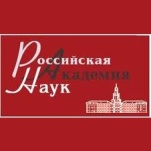 Российская академия наук объявляет конкурсы на соискание следующих золотых медалей и премий имени выдающихся ученых, каждая из которых присуждается в знаменательную дату, связанную с жизнью и деятельностью ученого, именем которого названа медаль или премия.Золотые медали (присуждаются отечественным ученым)1. Золотая медаль имени М.М. Сперанского – за выдающиеся работы в области государствоведения. Срок представления работ до 1 октября 2019 года.2. Золотая медаль имени Я.Б. Зельдовича – за выдающиеся работы в области физики и астрофизики. Срок представления работ до 8 декабря 2019 года.3. Золотая медаль имени Л.С. Берга – за выдающиеся работы в области географии, биогеографии и ихтиологии. Срок представления работ до 14 декабря 2019 года.4. Золотая медаль имени С.И. Вавилова – за выдающиеся заслуги в области физики. Срок представления работ до 24 декабря 2019 года.5. Золотая медаль имени С.А. Чаплыгина – за выдающиеся теоретические работы по механике. Срок представления работ до 5 января 2020 года.6. Золотая медаль имени А.С. Попова – за выдающиеся достижения в области развития методов и средств радиоэлектроники, в том числе и для передачи информации. Срок представления работ до 7 февраля 2020 года.7. Золотая медаль имени Ю.А. Израэля – за выдающиеся работы в области исследования и мониторинга антропогенных изменений климатической системы и окружающей среды. Срок представления работ до 15 февраля 2020 года.8. Золотая медаль имени И.Е. Тамма – за выдающиеся работы по теоретической физике и физике элементарных частиц, теории поля. Срок представления работ до 8 апреля 2020 года.9. Золотая медаль имени В.Д. Тимакова – за выдающиеся работы в области микробиологии и иммунологии. Срок представления работ до 22 апреля 2020 года.10. Золотая медаль имени С.Н. Давиденкова – за выдающиеся работы в области медицинской генетики. Срок представления работ до 6 июня 2020 года.11. Золотая медаль имени И.В. Мичурина – за выдающиеся работы в области биологии сельскохозяйственных растений. Срок представления работ до 27 июля 2020 года.12. Золотая медаль имени Т.С. Мальцева – за выдающиеся работы в области почвозащитного земледелия. Срок представления работ до 10 августа 2020 года.13. Золотая медаль имени В.М. Клечковского – за выдающиеся работы в области сельскохозяйственной радиологии и агроэкологии. Срок представления работ до 28 августа 2020 года.14. Золотая медаль имени Н.С. Курнакова – за выдающиеся работы в области физико-химического анализа, химии и технологии. Срок представления работ до 6 сентября 2020 года.15. Золотая медаль имени Н.Г. Басова – за выдающиеся работы в области физики. Срок представления работ до 14 сентября 2020 года.Премии (присуждаются отечественным ученым)1. Премия имени А.В. Чаянова – за выдающиеся работы в области аграрной экономики. Срок представления работ до 1 октября 2019 года.2. Премия имени В.С. Немчинова – за выдающиеся работы в области экономико-математических моделей и методов. Срок представления работ до 14 октября 2019 года.3. Премия имени Л.В. Канторовича – за выдающиеся работы по теории экономико-математических методов. Срок представления работ до 19 октября 2019 года.4. Премия имени В.А. Каргина – за выдающиеся работы в области высокомолекулярных соединений. Срок представления работ до 23 октября 2019 года.5. Премия имени Н.Д. Зелинского – за выдающиеся работы в области органической химии и химии нефти. Срок представления работ до 6 ноября 2019 года.6. Премия имени Е.Н. Павловского – за выдающиеся работы в области зоологии и паразитологии. Срок представления работ до 5 декабря 2019 года.7. Премия имени А.Н. Баха – за выдающиеся работы по биохимии. Срок представления работ до 29 декабря 2019 года.8. Премия имени И.И. Мечникова – за выдающиеся научные труды в области иммунологии, сравнительной и экспериментальной патологии и крупные научные достижения в области биологии и биомедицины. Срок представления работ до 15 февраля 2020 года.9. Премия имени В.А. Коптюга – за выдающиеся работы по химии в интересах сохранения окружающей среды и развития. Срок представления работ до 9 марта 2020 года.10. Премия имени А.А. Фридмана – за выдающиеся работы по космологии и гравитации. Срок представления работ до 17 марта 2020 года.11. Премия имени С.Л. Рубинштейна – за выдающиеся научные работы в области психологии. Срок представления работ до 18 марта 2020 года.12. Премия имени А.Н. Веселовского – за выдающиеся работы в области теории литературы и сравнительного литературоведения и фольклористики. Срок представления работ до 27 марта 2020 года.13. Премия имени А.А. Белопольского – за выдающиеся работы по астрофизике. Срок представления работ до 13 апреля 2020 года.14. Премия имени Н.П. Аносова – за выдающиеся научные работы в области металлургии, металловедения и термической обработки металлов и сплавов. Срок представления работ до 16 апреля 2020 года.15. Премия имени Н.Н. Миклухо-Маклая – за выдающийся вклад в изучение проблем этнологии и антропологии. Срок представления работ до 17 апреля 2020 года.16. Премия имени И.С. Шкловского – за выдающиеся работы в области астрофизики. Срок представления работ до 18 апреля 2020 года.17. Премия имени П.А. Черенкова – за выдающиеся достижения в области экспериментальной физики высоких энергий. Срок представления работ до 28 апреля 2020 года.18. Премия имени А.А, Бочвара – за выдающиеся работы в области металлургии, общего и радиационного материаловедения цветных, радиоактивных материалов и сталей. Срок представления работ до 8 мая 2020 года.19. Премия имени А.Г. Столетова – за выдающиеся работы по физике. Срок представления работ до 10 мая 2020 года.20. Премия имени А.П. Виноградова – за выдающиеся научные работы по геохимии, биогеохимии и космохимии. Срок представления работ до 21 мая 2020 года.21. Премия имени Ф.А. Цандера – за выдающиеся теоретические работы в области ракетно-космической науки. Срок представления работ до 23 мая 2020 года.22. Премия имени А.Н. Северцова – за выдающиеся научные работы в области эволюционной морфологии. Срок представления работ до 17 июня 2020 года.23. Премия имени К.Э. Циолковского – за выдающиеся работы в области межпланетных сообщений и использования космического пространства. Срок представления работ до 17 июня 2020 года.24. Премия имени В.А. Обручева – за выдающиеся научные работы по геологии Азии. Срок представления работ до 10 июля 2020 года.25. Премия имени В.Л. Комарова – за выдающиеся работы в области ботаники, систематики, анатомии и морфологии растений, ботанической географии и палеоботаники. Срок представления работ до 13 июля 2020 года.26. Премия имени Д.Н. Прянишникова – за выдающиеся работы в области питания растений и применения удобрений. Срок представления работ до 7 августа 2020 года.27. Премия имени А.Ф. Иоффе – за выдающиеся работы в области физики. Срок представления работ до 11 августа 2020 года.28. Премия имени Н.И. Лобачевского – за выдающиеся результаты в области геометрии. Срок представления работ до 1 сентября 2020 года.29. Премия имени К.И. Скрябина – за выдающиеся исследования в области гельминтологии и паразитологии. Срок представления работ до 7 сентября 2020 года.30. Премия имени А.Д. Архангельского – за выдающиеся научные работы по региональной геологии. Срок представления работ до 8 сентября 2020 года.31. Премия имени Г.М. Кржижановского – за выдающиеся исследования в области комплексных проблем энергетики. Срок представления работ до 22 сентября 2020 года.32. Премия имени С.О. Макарова – за выдающиеся научные труды, открытия и изобретения в области океанологии. Срок представления работ до 27 сентября 2020 года.Общие положенияВ целях поощрения ученых за научные труды, научные открытия и изобретения, имеющие важное значение для науки и практики, Российская академия наук присуждает золотые медали и премии имени выдающихся ученых.Золотые медали присуждаются за выдающиеся научные работы, открытия и изобретения или по совокупности работ большого научного и практического значения.В конкурсах на соискание золотых медалей могут участвовать лишь отдельные лица персонально.Премии присуждаются за отдельные выдающиеся научные работы, открытия, изобретения, а также за серии научных работ по единой тематике.На соискание премий могут быть представлены работы или серии работ единой тематики, как правило, отдельных авторов. При представлении работ выдвигаются лишь ведущие авторы, причем не более трех человек.Право выдвижения кандидатов на соискание золотых медалей и премий предоставляется:а) академикам и членам-корреспондентам Российской академии наук;
б) научным учреждениям, высшим учебным заведения;
в) научным и инженерно-техническим обществам;
г) научным советам Российской академии наук и других ведомств по важнейшим проблемам науки;
д) научно-техническим советам государственных комитетов, министерств, ведомств, техническим советам промышленных предприятий, конструкторским бюро.Организации или отдельные лица, выдвинувшие кандидата на соискание золотой медали или премии, обязаны представить в Российскую академию наук(119991, Москва, Ленинский проспект, 14, корпус 2, Экспедиция) с надписью: «На соискание золотой медали (премии) имени…»:а) мотивированное представление, включающее научную характеристику работы, её значение для развития науки и народного хозяйства;б) при выдвижении работ на соискание премии – опубликованную научную работу (серию работ), материалы научного открытия или изобретения – в трех экземплярах (при выдвижении закрытых работ допускается представление рукописных материалов в одном экземпляре);Примечание: При выдвижении кандидата на соискание золотой медали представление опубликованных научных работ (серии работ), материалов научного открытия или изобретения не обязательно.в) сведения об авторе (перечень основных научных работ, открытий, изобретений, место работы и занимаемая должность, домашний адрес, номера служебного, домашнего и мобильного телефонов, электронная почта);г) справку о том, что представляемая на конкурс работа ранее не была удостоена Государственной премии, а также именных государственных премий.Работы, удостоенные Государственной премии, а также именных государственных премий, на соискание золотых медалей и премий имени выдающихся ученых не принимаются.Ученым, удостоенным золотых медалей или премий, предоставляется право при печатании работ отмечать в заголовке «Удостоена золотой медали (премии) имени…Российской академии наук за … год».Решения президиума РАН о присуждении золотых медалей и премий, а также краткие аннотации о работах, удостоенных золотых медалей или премий, публикуются в «Вестнике Российской академии наук», «Известиях Российской академии наук» соответствующей серии и в газете «Поиск». В «Вестнике Российской академии наук» помещаются портреты ученых, удостоенных золотых медалей и премий. Рассмотренные на заседании президиума РАН печатные научные работы, за которые присуждены золотые медали или премии, передаются в Библиотеку Российской академии наук на хранение.Золотые медали, а также дипломы о присуждении золотых медалей вручаются удостоенным их лицам на годичном общем собрании членов РАН. Дипломы о присуждении премий вручаются удостоенным их лицам на заседании президиума РАН.Справки по телефону (499) 237-99-33Информация на сайте РАН: http://www.ras.ru/Гранты на российско-белорусские фундаментальные проекты 2020-2022 г.г.  РФФИ Российский фонд фундаментальных исследований (РФФИ) и Белорусский республиканский фонд фундаментальных исследований (БРФФИ) объявляют конкурс на лучшие проекты фундаментальных научных исследований. РФФИ проводит конкурс в целях реализации основного мероприятия «Обеспечение реализации программы фундаментальных научных исследований» государственной программы Российской Федерации «Научно-технологическое развитие Российской Федерации». К рассмотрению принимаются проекты фундаментальных научных исследований по следующим научным направлениям: (01) математика, механика; (02) физика и астрономия; (03) химия и науки о материалах; (04) биология; (05) науки о Земле; (07) инфокоммуникационные технологии и вычислительные системы; (08) фундаментальные основы инженерных наук; (09) история, археология, антропология и этнология; (10) экономика; (11) философия, политология, социология, правоведение, история науки и техники, науковедение; (12) филология и искусствоведение; (13) психология, фундаментальные проблемы образования, социальные проблемы здоровья и экологии человека; (14) глобальные проблемы и международные отношения; (15) фундаментальные основы медицинских наук; (16) фундаментальные основы сельскохозяйственных наук. Минимальный размер гранта составляет ₽1 млн, максимальный — ₽2 млн. Условия конкурса для белорусских участников доступны на сайте БРФФИ. Для кого В конкурсе могут участвовать коллективы численностью не менее 2 человек и не более 10 человек, состоящие из граждан Российской Федерации, прошедших идентификацию (оформивших Согласие на признание электронных документов, подписанных в КИАС РФФИ простой электронной подписью, равнозначными документам, составленным на бумажных носителях) по правилам РФФИ. Что нужно сделать Для участия в конкурсе руководитель коллектива подает заявку путем заполнения электронных форм в КИАС РФФИ в соответствии с инструкцией по оформлению заявки в КИАС РФФИ. Сроки Заявки принимаются с 15:00 по МСК 23 июля 2019 года до 23:59 по МСК 1 октября 2019 года. РФФИ уведомляет участников конкурса о решении конкурсной комиссии в электронном виде в КИАС и публикует список победителей конкурса на сайте 24 апреля 2020 года. Срок реализации проекта — 2 года. Контакты По вопросам, связанным с подачей заявок в РФФИ, можно обращаться в Службу поддержки пользователей КИАС. По вопросам, связанным с подачей заявок в БРФФИ, можно обращаться по тел.: +375(17)294-92-17 или e-mail: fond@it.org.by, Титова Елена Тихоновна. Материал подготовлен на основании сообщения РФФИ.

Источник: https://4science.ru/finsupports/Granti-na-rossiisko-belorusskie-fundamentalnie-proekti-2020-2022-gg © 4scienceКонкурс на лучшие проекты научных исследований по теме «Петровская эпоха в истории России: современный научный взгляд»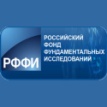  В целях реализации основного мероприятия «Обеспечение реализации программы фундаментальных научных исследований» государственной программы Российской Федерации «Научно-технологическое развитие Российской Федерации» Российский фонд фундаментальных исследований (РФФИ) объявляет о проведении конкурса на лучшие научные проекты фундаментальных исследований по теме «Петровская эпоха в истории России: современный научный взгляд».Код конкурса – «Петровская эпоха».На конкурсный отбор должны быть представлены проекты фундаментальных исследований по направлениям (09) – (14) Классификатора РФФИ в рамках следующих тематических направлений (рубрикатор конкурса):- Расширение источниковой базы о жизни и деятельности Петра I.- Россия и мир в эпоху Петра I. Внешняя политика и войны.- Социальные и экономические преобразования при Петре I.- Государственное строительство. Создание Российской империи.- Петр I и Русская православная церковь. Религиозная ситуация в России.- Культура и общественная мысль петровской эпохи. Учреждение Академии наук. Реформы в области образования, науки, русского языка.- Образ Петра I в исторической памяти, литературе и искусстве.- Личность и деятельность Петра I в отечественной и зарубежной историографии.Форма проведения конкурса: путем подачи заявок в электронном виде в КИАС РФФИ.Дата и время начала подачи заявок: 01.08.2019 15:00 (МСК)Дата и время окончания подачи заявок: 01.10.2019 23:59 (МСК)Порядок информирования об итогах конкурса: уведомление участников конкурса о решении конкурсной комиссии в электронном виде в КИАС РФФИ и опубликование списка победителей конкурса на сайте РФФИ до 27.12.2019 года.Победителям конкурса предоставляется право заключить Договор о предоставлении гранта победителю конкурса и реализации научного проекта.Грантополучатель: коллектив физических лиц.Срок реализации проекта: 3 года.Максимальный размер гранта: 3 миллиона рублей в год.Минимальный размер гранта: 1 миллион рублей в год.Полная информация о конкурсе: https://www.rfbr.ru/rffi/ru/classifieds/o_2091165 http://www.rsci.ru/grants/grant_news/258/241982.phpКонкурс «БИО/МОЛ/ТЕКСТ» на лучшую научно-популярную работу​Уже в девятый раз Биомолекула проводит свой ежегодный конкурс научно-популярных работ БИО/МОЛ/ТЕКСТ! И в этом году организаторы подготовили новые номинации и новые призы. Увлекательно расскажите, красиво нарисуйте или интересно снимите что-нибудь о своей любимой теме и примите участие в конкурсе на лучшую научно-популярную работу о современной биологии. Основная тематика конкурса: молекулярная биология и биофизика, биомедицина, био- и нанотехнологии.Выбирай понравившуюся из 6 номинаций:Свободная тема: напиши обзор или новость по интересной тебе теме по тематике конкурса!Своя работа: расскажи миру о своем исследовании!при поддержке Российского Научного Фонда«Сколтех» для нынешних бакалавровв сотрудничестве с Центром наук о жизни Сколтеха; ее судят известные российские ученые Михаил Гельфанд и Константин СевериновШкольная для учащихся до 10 класса включительнов сотрудничестве с некоммерческой школой ЛетовоНаглядно о ненаглядном: нарисуй или засними наукув сотрудничестве с Visual ScienceПриз Зрительских симпатий http://www.sib-science.info/ru/news/konkurs-bio-mol-tekst-30052019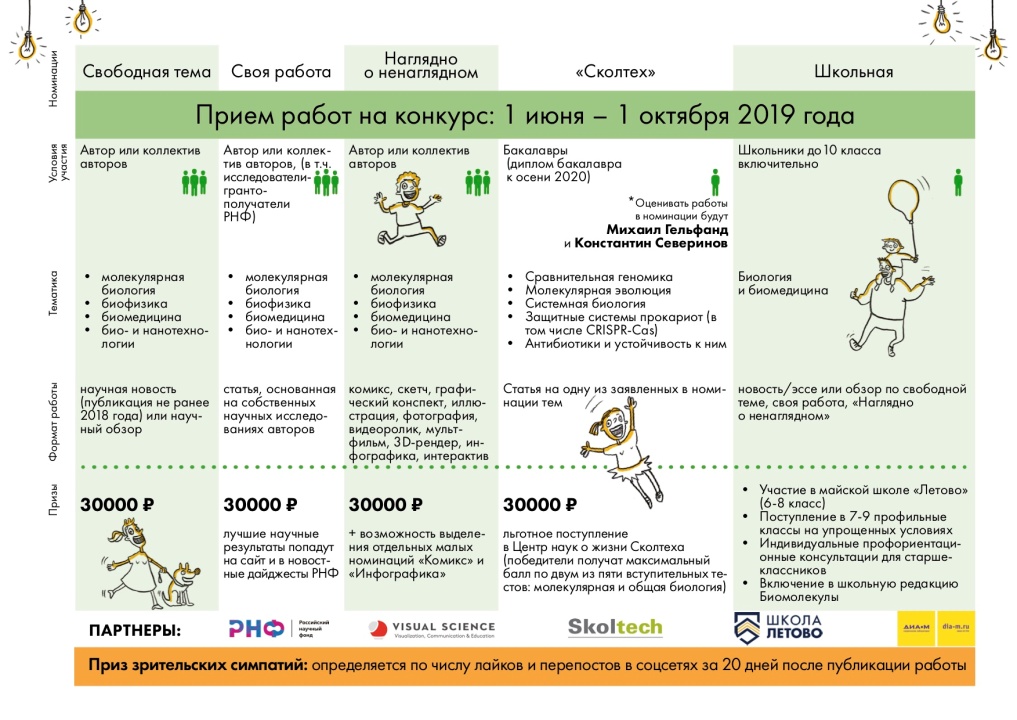 Сроки: с 1 июня по 1 октября 2019 г. (включительно)Подведение итогов: 21 декабря 2019 годаПризы (в зависимости от номинации):30 тыс.рублей,льготное поступление в некоммерческую школу Летово или магистратуру Сколтехаприз зрительских симпатийи другие приятные подарки!Приглашаем участвовать всех-всех профессионалов и любителей науки, живущих в России и вне ее, любой профессии, возраста и гражданства. Нас интересуют только ваш талант, эрудиция и умение рассказать о сложной научной области просто, понятно и интересно. Объявлен конкурс на лучшие проекты фундаментальных научных исследований, проводимый совместно РФФИ и Белорусским республиканским фондом фундаментальных исследованийКод конкурса – «Бел_а»Федеральное государственное бюджетное учреждение «Российский фонд фундаментальных исследований» (далее – РФФИ) и Белорусский республиканский фонд фундаментальных исследований (далее – БРФФИ) объявляют конкурс на лучшие проекты фундаментальных научных исследований. РФФИ проводит конкурс в целях реализации основного мероприятия "Обеспечение реализации программы фундаментальных научных исследований" государственной программы Российской Федерации "Научно-технологическое развитие Российской Федерации".Условия конкурса для российских участниковУсловия конкурса для белорусских участников: на веб-сайте БРФФИКонкурсная комиссия: бюро совета РФФИ.Форма подачи заявок на участие проектов в конкурсе: подача заявок в электронном виде в Комплексной информационной автоматизированной системе РФФИ (КИАС РФФИ).Дата и время начала подачи заявок: 23.07.2019 15:00 (МСК)Дата и время окончания подачи заявок: 01.10.2019 23:59 (МСК)Порядок информирования об итогах конкурса: уведомление участников конкурса о решении конкурсной комиссии в электронном виде в КИАС РФФИ и опубликование списка победителей конкурса на сайте РФФИ до 24 апреля 2020 года.Победителям конкурса предоставляется право заключить Договор о предоставлении гранта победителю конкурса и реализации научного проекта.Грантополучатель: коллектив физических лицСрок реализации проекта: 2 года.Максимальный размер гранта: 2 000 000 рублей в год.Минимальный размер гранта: 1 000 000 рублей в год.http://www.sib-science.info/ru/events/obyavlen-08072019Конкурс на лучшую научную и учебную публикацию «Академус» Группа компаний ИНФРА-М объявляет IV всероссийский конкурс на лучшую научную и учебную публикацию «Академус». В рамках мероприятия рассматриваются оригинальные научные или учебные произведения, созданные на русском или английском языках, а также авторские переводы произведений, первоначально написанные на других языках. Рассматриваются работы как ранее публиковавшиеся, так и еще неопубликованные. Объем работы может быть не менее 10 и не более 40 авторских листов. Утверждены следующие номинации (отдельно для учебной и монографической литературы): архитектура и строительство; гуманитарные науки; естественные науки; здравоохранение; инженерно-технические науки; компьютерные и информационные науки; культура и искусство; социальные науки, образование и педагогика; сельское, лесное и рыбное хозяйство; сфера обслуживания;  прикладные рабочие специальности; физико-математические науки; экономика и управление; юридические науки; языкознание и литературоведение. По итогам конкурса победители получают: возможность бесплатной публикации своей работы; бесплатное размещение произведения в одной из крупнейших в стране электронно-библиотечной системе Znanium.com; роялти с продаж печатных и электронных копий издания; возможность поднять индекс ХИРША, приняв участие в программе ИНФРА-М Citation; работе присваивается идентификатор DOI, автор получает ORCID, метаданные произведения размещаются в CrossRef и РИНЦ. Издательство берет на себя все расходы по выпуску и продвижению материалов, гарантирует постоянное наличие издания в продаже как для образовательных учреждений, так и для частных покупателей. Для кого Участниками конкурса могут стать авторы оригинальных научных или учебных произведений, созданных на русском или английском языках, а также авторских переводов произведений, первоначально написанных на других языках. Право выдвижения произведения на конкурс может принадлежать исключительно авторам этого произведения. Произведения, участвующие в конкурсе, не могут быть опубликованы в других издательствах до момента подведения итогов конкурса и объявления победителей. Оргкомитет оставляет за собой право исключать из участия в конкурсе произведения, по которым ведутся переговоры или заключены контракты с другими издательствами. Каждый автор может представить на конкурс любое количество произведений. Что нужно сделать Для участия в конкурсе нужно направить все необходимые материалы на e-mail: izdat@infra-m.ru с пометкой «Конкурс «Академус». Если планируется представить печатную работу, то нужно предварительно прислать заполненную заявку на издание. Полный перечень требований и документов доступен на сайте конкурса. Сроки Заявки принимаются по 1 октября 2019 года включительно. Контакты По вопросам участия в конкурсе можно обращаться по тел.: +7 (495) 280-15-96*508, e-mail: izdat@infra-m.ru, Есипова Ирина Сергеевна.

Источник: https://4science.ru/finsupports/Konkurs-na-luchshuu-nauchnuu-i-uchebnuu-publikaciu-Akademus-16-04-2019 © 4scienceКонкурс УМНИК Технет НТИ 2019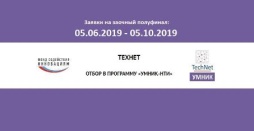 Рабочая группа «Технет» (передовые производственные технологии) Национальной технологической инициативы (НТИ) совместно с Фондом содействия инновациям приглашает студентов, аспирантов, научных сотрудников университетов, научно-исследовательских институтов и промышленных предприятий, молодых ученых в возрасте от 18 до 30 лет принять участие в полуфинальном отборе в программу «УМНИК Технет-НТИ».Отбор участников осуществляется по технологическим барьерам «Технет» НТИ и направлениям Фонда содействия инновациям:цифровые технологии – Н1;новые материалы и химические технологии – Н3;новые приборы и интеллектуальные производственные технологии – Н4.Отбор осуществляется в два этапа: полуфинальный и финальный отборы.Полуфинальные отборы проводятся с целью выявления и отбора молодых инноваторов с последующим предоставлением заявителям, которые пройдут полуфинальную заочную экспертизу возможности участия в финальном отборе.На полуфинальном отборе оценивается научно-технический уровень проекта. На финальном этапе члены Регионального экспертного жюри оценивают заявки по критериям «Перспективы коммерциализации проекта» и «Квалификация заявителя».Победители конкурса «УМНИК Технет-НТИ» получат грант на реализацию научно-технической идеи в размере 500 тысяч рублей на 2 года.Полная информация о конкурсе: https://technet-nti.ru/news/6965 http://www.rsci.ru/grants/grant_news/284/241903.phpГранты на инфраструктурные проекты «Развитие — Цифровые платформыФонд содействия инновациям Фонд содействия инновациям принимает заявки на участие в конкурсе «Развитие — Цифровые платформы». Мероприятие проводится в рамках федерального проекта «Информационная инфраструктура» национальной программы «Цифровая экономика Российской Федерации». Проекты должны решать следующие задачи: алгоритмизовать взаимодействие участников платформы, обеспечивать взаимовыгодность отношений участников платформы, значимость количества предполагаемых участников деятельности, использующих платформу для взаимодействия, наличие единой информационной среды, перспективы снижения транзакционных издержек при взаимодействии участников платформы. По итогам конкурса предоставляется грант в размере до ₽20 млн при условии софинансирования из внебюджетных средств не менее 30%. Выделенные средства можно направить на выполнение НИОКР (зарплата, сырье, материалы, комплектующие, услуги соисполнителей). Приоритет отдается проектам по разработке инфраструктурных цифровых платформ и технологий для них. Для кого В конкурсе могут принимать участие предприятия, относящиеся к малым согласно № 209-ФЗ от 24.07.2007 и единому реестру субъектов малого и среднего предпринимательства, не имеющие незавершенных договоров гранта с Фондом. По результатам выполнения договора грантополучателем должна быть подана заявка на регистрацию результатов интеллектуальной деятельности за рубежом в соответствии с договором о патентной кооперации. Полный перечень требований приводится в конкурсной документации. Что нужно сделать Для участия нужно подать заявку через систему АС Фонд-М. К заявке прилагаются следующие документы: оригинал, в том числе в форме электронного документа, подписанного электронной цифровой подписью, выписки из Единого государственного реестра юридических лиц, выданной не ранее, чем за 180 календарных дней до даты подачи заявки на участие в конкурсе; сведения о среднесписочной численности работников за 2016, 2017, 2018 годы по форме, утвержденной Федеральной налоговой службой; бухгалтерский баланс и отчет о финансовых результатах малого инновационного предприятия за 2016, 2017 и 2018 годы; бизнес-план инновационного проекта; техническое задание на выполнение НИОКР. Полный перечень документов приводится в конкурсной документации. Сроки Заявки принимаются до 10:00 по МСК 7 октября 2019 года. Срок рассмотрения заявок не превышает 90 дней с момента окончания срока завершения приема. Срок реализации проекта составляет 12, 18 или 24 месяца. Контакты По вопросам участия можно обращаться по тел.: +7 (495) 231-19-06. Материал подготовлен на основании сообщения на странице конкурса. Положение о конкурсе doc

Источник: https://4science.ru/finsupports/Granti-na-infrastrukturnie-proekti-Razvitie-Cifrovie-platformi © 4scienceГранты на технологические проекты «Развитие — Цифровые технологии»  Фонд содействия инновациям Фонд содействия инновациям принимает заявки на участие в конкурсе «Развитие — Цифровые технологии». Мероприятие проводится в рамках федерального проекта «Информационная инфраструктура» национальной программы «Цифровая экономика Российской Федерации». Конкурс ориентирован на поддержку субъектов малого предпринимательства, выполняющих НИОКР в рамках реализации инновационных проектов по разработке и освоению новых видов наукоемкой продукции в целях обеспечения ускоренного внедрения цифровых технологий в экономике и социальной сфере. К рассмотрению принимаются проекты по направлениям сквозных цифровых технологий: Искусственный интеллект: компьютерное зрение; обработка естественного языка; рекомендательные системы и системы поддержки принятия решений; распознавание и синтез речи; перспективные методы и технологии в ИИ; мультиагентные системы с большим числом роботов; интеллектуальные системы управления РТС; технологии навигации и восприятия окружающей среды; технологии обработки, утилизации данных с использованием ML; технологии обогащения данных; использование доверенных (качественных) данных для BI; предиктивная аналитика. Технологии виртуальной и дополненной реальностей: средства разработки VR/АR-контента, UX; платформенные решения для создания контента пользователем; технологии захвата движений в VR/АR и фотограметрии; интерфейсы обратной связи, сенсоры (VR/AR); технологии графического вывода; технологии оптимизации передачи данных. Новые производственные технологии: цифровое проектирование, математическое моделирование и управление жизненным циклом изделия или продукции; технологии «умного» производства; технологии управления производством; гибридные и гибкие производственные линии, быстрая переналадка и быстрое масштабирование; платформенные решения для проектирования, инжиниринга, производства и логистики; манипуляторы и технологии манипулирования; платформы промышленного интернета. Компоненты робототехники и сенсорика: человеко-машинное взаимодействие; сенсорное оборудование (включая возможность автономного принятия решения); средства визуализации и человек-машинного взаимодействия. Технологии беспроводной связи: WAN (LTE, 5G); LPWAN (NB-loT, LТЕ-М, LoRaWan и другие); спутниковые технологии связи; PAN (RFID, NFC и другие); сети связи (чипы, модемы беспр./провод., протоколы); вычислительная техника для функционирования платформ IIOT. Системы распределенного реестра: технология организации и синхронизации данных; технологии обеспечения консенсуса; технологи и создания и исполнения децентрализованных приложений и смартконтрактов. Квантовые технологии: квантовые вычисления; квантовые коммуникации; квантовые сенсоры и метрология. По итогам конкурса предоставляется грант в размере до ₽20 млн при условии софинансирования из внебюджетных средств не менее 30%. Выделенные средства можно направить на выполнение НИОКР (зарплата, сырье, материалы, комплектующие, услуги соисполнителей). Приоритет отдается проектам по разработке инфраструктурных цифровых платформ и технологий для них. Для кого В конкурсе могут принимать участие предприятия, относящиеся к малым согласно № 209-ФЗ от 24.07.2007 г. и единому реестру субъектов малого и среднего предпринимательства, а также у которых нет незавершенных договоров гранта с Фондом. По результатам выполнения договора грантополучателем должна быть подана заявка на регистрацию результатов интеллектуальной деятельности за рубежом в соответствии с договором о патентной кооперации. Полный перечень требований приводится в конкурсной документации. Что нужно сделать Для участия нужно подать заявку через систему АС Фонд-М. К заявке прилагаются следующие документы: оригинал, в том числе в форме электронного документа, подписанного электронной цифровой подписью, выписки из Единого государственного реестра юридических лиц, выданной не ранее, чем за 180 календарных дней до даты подачи заявки на участие в конкурсе; сведения о среднесписочной численности работников за 2016, 2017, 2018 годы по форме, утвержденной Федеральной налоговой службой; бухгалтерский баланс и отчет о финансовых результатах малого инновационного предприятия за 2016, 2017 и 2018 годы; бизнес-план инновационного проекта; техническое задание на выполнение НИОКР. Полный перечень документов приводится в конкурсной документации. Сроки Заявки принимаются до 10:00 по МСК 7 октября 2019 года. Срок рассмотрения заявок не превышает 90 дней с момента окончания срока завершения приема. Срок реализации проекта составляет 12, 18 или 24 месяца. Контакты По вопросам участия можно обращаться по тел.: +7 (495) 231-19-06. Материал подготовлен на основании сообщения на странице конкурса. Положение о конкурсе doc

Источник: https://4science.ru/finsupports/Granti-na-tehnologicheskie-proekti-Razvitie-Cifrovie-tehnologii © 4scienceМеждународный конкурс инновационных проектов IRA-SME 2019 года http://www.rsci.ru/grants/grant_news/284/241968.php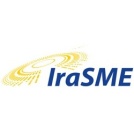 Фонд содействия инновациям начинает сбор заявок на участие в конкурсе «Международные программы» 2019 года, который направлен на поддержку российских организаций, участвующих в выполнении инновационных проектов в рамках двусторонних и многосторонних международных программ сотрудничества, подтвержденных подписанными Фондом соглашениями и меморандумами.Конкурс ориентирован на поддержку предприятий, выполняющих перспективные разработки и имеющих зарубежных партнеров, за счет взаимодействия в которыми возможно повысить конкурентоспособность своей продукции и коммерциализовать результаты научно-технической деятельности за счет получения доступа к передовым технологиям и экспертизе, а также возможности вывести свою (а также совместно разработанную) продукцию на зарубежные рынки:Многосторонний конкурс в рамках Европейской программы IRA-SME, партнеры по международному консорциуму – Германия, Чехия, Бельгия (Регионы Фландрия и Валлония), Люксембург, (Австрия), Турция.Заявки принимаются с 17:00 (мск) 09 июля 2019 года до 10:00 (мск) 07 октября 2019 года.Срок рассмотрения не может превышать 120 календарных дней с момента окончания срока приема заявок. Гранты предоставляются малым инновационным предприятиям в размере не более 15 млн рублей при условии софинансирования из собственных и (или) привлеченных средств третьих лиц в размере не менее 50% от суммы гранта. Срок выполнения НИОКР – 18 или 24 месяца.В конкурсе могут принимать участие юридические лица, соответствующие 209-ФЗ от 24.07.2007, находящиеся в Едином реестре субъектов МСП и подавшие заявки с приложением необходимых документов в информационной системе Фонда.Перечень критериев и порядок оценки представлены в Положении о программе: http://fasie.ru/Подать заявку Вы можете через систему АС «Фонд-М» по адресу http://online.fasie.ruПомимо заявки в Фонд, должна быть подана общая заявка от имени членов консорциума на сайте IRA-SME (на английском языке)- до 25.09.2019, а также каждым зарубежным партнером- в свою соответствующую финансирующую организацию (должен быть минимум один зарубежный партнёр из стран, принимающих участие в конкурсе)Просьба в обязательном порядке ознакомиться с полной информацией о конкурсе, в частности, с Руководством для заявителей (Guidelines for applicants) http://www.ira-sme.net/calls/current-call/Информация о конкурсе на сайте Фонда содействия инновациям: http://fasie.ru/press/fund/konkurs-ira-sme/ Гранты на инновационные проекты по программе «Старт-3» Фонд содействия инновациям принимает заявки на участие в программе «Старт-3», которая является третьим этапом программы «Старт». К рассмотрению принимаются проекты по следующим тематическим направлениям: Н1. Цифровые технологии; Н2. Медицина и технологии здоровьесбережения; Н3. Новые материалы и химические технологии; Н4. Новые приборы и интеллектуальные производственные технологии; Н5. Биотехнологии; Н6. Ресурсосберегающая энергетика. По итогам конкурса победители получают грант в размере не более ₽4 млн. Средства выделяются в 2 этапа в соответствии с календарным планом выполнения НИОКР. Обязательное условие — софинансирование в размере не менее 100% от суммы гранта. Для кого В конкурсе могут принимать участие юридические лица, соответствующие критериям отнесения к субъектам малого предпринимательства в соответствии с ФЗ от 24.07.2007 №209-ФЗ и имеющие статус «Микропредприятие» или «Малое предприятие» в Едином реестре субъектов МСП, завершившие 2-й этап программы (конкурс «Старт-2») и не получавшие финансирование по другим программам Фонда (за исключением первого и второго этапов программы «Старт»). Что нужно сделать Для участия нужно подать через систему АС Фонд-М следующие документы: заявку на участие в конкурсе; техническое задание на выполнение НИОКР; смету расходов на выполнение НИОКР за счет средств гранта в рамках реализации инновационного проекта, включая обоснование стоимости работ; календарный план выполнения НИОКР; показатели реализации инновационного проекта на 5 лет. Полный перечень требований к заполнению заявки и список документов приводится в положении о программе (файл прилагается). По результатам выполнения НИОКР грантополучателем должны быть достигнуты следующие результаты: руководитель предприятия должен быть трудоустроен в штат на основное место работы; среднесписочная численность сотрудников предприятия должна составлять не менее 5 человек; создана интеллектуальная собственность, права на которую должны быть оформлены согласно Гражданскому кодексу РФ на предприятие — получателя гранта; выручка предприятия от реализации продукции должна составить не менее суммы полученных средств Фонда за все этапы реализации проекта; выручка предприятия от реализации инновационной продукции (услуг), созданной за счет полученного гранта, должна составить не менее 50% от суммы общей выручки. Сроки Заявки принимаются до 10:00 по МСК 14 октября 2019 года. Срок рассмотрения заявок — не более 90 рабочих дней. Срок выполнения НИОКР составляет не более 12 месяцев с даты заключения договора о предоставлении гранта. Контакты Консультационная поддержка программы: +7 (495) 231-19-06. Материал подготовлен на основании сообщения Фонда содействия инновациям. Положение о конкурсе docx

Источник: https://4science.ru/finsupports/Granti-na-innovacionnie-proekti-po-programme-Start-3-04-07-2019 © 4scienceШестой российско-европейский конкурс научных статей магистрантов и аспирантов (2019 г)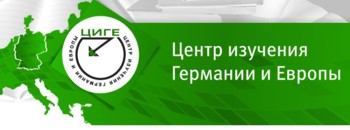 Центр изучения Германии и Европы объявляет Шестой российско-европейский конкурс научных статей магистрантов и аспирантов.К участию принимаются как недавно опубликованные, так и неопубликованные исследовательские работы, выполненные магистрантами, аспирантами и соискателями в области социальных и гуманитарных наук по темам, связанным с изучением Европы (для российских исследователей) или России (для европейских исследователей).Главным призом станет финансовая поддержка проведения эмпирического исследования в Европе (для российских исследователей) или России (для европейских исследователей), а также публикация итогового варианта рукописи в рамках серии «CGES Working Papers».Дедлайн подачи статей – 15 октября 2019 года.Финал конкурса состоится в ноябре 2019 года в Санкт-Петербурге. Все финалисты примут участие в семинаре по написанию и публикации статей в международных научных журналах под руководством европейского преподавателя.Конкурс организован Центром изучения Германии и Европы (СПбГУ - Университет Билефельда) совместно с Советом молодых ученых факультета социологии СПбГУ при поддержке Германской службы академических обменов (DAAD).Подробная информация о конкурсе и требованиях к статьям: http://www.zdes.spbu.ru http://www.rsci.ru/grants/grant_news/264/241848.phpКонкурс 2019 года на соискание премии Президента Российской Федерации в области науки и инноваций для молодых ученых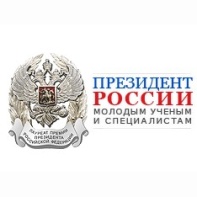  Совет при Президенте Российской Федерации по науке и образованию начинает прием документов на соискание премии Президента в области науки и инноваций для молодых ученых за 2019 год.Ежегодно присуждаются четыре премии Президента Российской Федерации.Премия Президента Российской Федерации присуждается:за результаты научных исследований, внесших значительный вклад в развитие естественных, технических и гуманитарных наук;за разработку образцов новой техники и прогрессивных технологий, обеспечивающих инновационное развитие экономики и социальной сферы, а также укрепление обороноспособности страны.На соискание премии Президента Российской Федерации выдвигаются молодые ученые, научные исследования и разработки которых опубликованы или обнародованы иным способом либо научные исследования и разработки которых содержат информацию ограниченного доступа.Премия Президента Российской Федерации присуждается Президентом Российской Федерации.Предложения о присуждении премии Президента Российской Федерации представляются Советом при Президенте Российской Федерации по науке и образованию.Премия Президента Российской Федерации состоит из денежного вознаграждения, диплома, почетного знака лауреата премии Президента Российской Федерации и удостоверения к нему, а также фрачного знака лауреата премии Президента Российской Федерации.Премия Президента Российской Федерации может присуждаться как одному молодому ученому, так и коллективу молодых ученых, состоящему не более чем из трех человек. В случае присуждения премии Президента Российской Федерации коллективу денежное вознаграждение делится поровну между ее лауреатами, а диплом, почетный знак, удостоверение к нему и фрачный знак вручаются каждому из лауреатов.Премия Президента Российской Федерации не присуждается ее лауреатам повторно.Бумажные оригиналы представлений на соискателей премии Президента Российской Федерации в области науки и инноваций для молодых ученых направляются в Совет при Президенте по науке и образованию заказным почтовым отправлением по адресу: 103132, г.Москва, Старая площадь, д. 4, с пометкой: "В Управление Президента Российской Федерации по научно-образовательной политике. На соискание премии Президента Российской Федерации в области науки и инноваций для молодых уче-ных за 2019 г.". Телефоны: (495) 606-24-87, (495) 606-19-38, (495) 606-79-95.Передача бумажных оригиналов представлений возможна также через Приемную Президента Российской Федерации в Москве по адресу: ул. Ильинка, д. 23, подъезд 11, со вторника по субботу (включительно), кроме праздничных дней, с 9.30 до 16.30 (материалы передаются с описью вложения).Регистрация не содержащих информацию ограниченного доступа представлений на соискателей премии Президента в области науки и инноваций для молодых ученых и прием прилагаемых к ним материалов в электронном виде производятся на сайте Российского научного фонда http://grant.rscf.ru/awards . Оформление представлений на соискателей премии Президента Российской Федерации, научные исследования и разработки которых содержат информацию ограниченного доступа, устанавливаются с учетом положений законодательства Российской Федерации, регулирующего порядок доступа к указанной информации.Срок приема документов: 15 апреля - 15 октября 2019 года.Требования к оформлению документов и материалов, представляемых на соискание премии Президента Российской Федерации в области науки и инноваций для молодых ученых, публикуются на сайте "Российской газеты" по адресу: www.rg.ru.Источник: http://www.rsci.ru/grants/grant_news/297/241763.phpXХ Всероссийский конкурс «Инженер года-2019»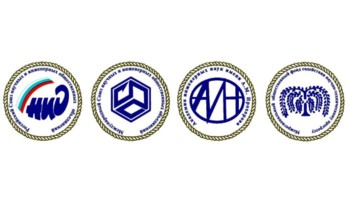 Конкурс «Инженер года-2019» проводится по результатам деятельности инженеров в 2019 году.Проведение конкурса направлено на:повышение привлекательности труда и профессионализма инженерных работников;выявление элиты российского инженерного корпуса;привлечение внимания к проблемам качества инженерных кадров в России;пропаганду достижений и опыта лучших инженеров страны, развитие научно-технического сотрудничества;формирование интереса к инженерному труду в молодежной среде;формирование реестра (банка данных) лучших профессиональных инженеров страны.Конкурс проводится Российским Союзом научных и инженерных общественных объединений, Международным Союзом научных и инженерных общественных объединений, Академией инженерных наук имени А.М. Прохорова, Межрегиональным общественным фондом содействия научно-техническому прогрессу.
Конкурс проводится общественными объединениями профессиональных ученых и инженеров России в двух версиях:«Инженерное искусство молодых» - для участвующих в конкурсе молодых специалистов в возрасте до 30 лет включительно;«Профессиональные инженеры» - для участников конкурса, имеющих стаж работы на инженерных должностях не менее 5 лет.Участниками конкурса могут стать специалисты, занятые научно-инженерной деятельностью на предприятиях, в организациях и учреждениях различных форм собственности, добившиеся в оцениваемый период существенных профессиональных результатов.
К участию в конкурсе допускаются лица, имеющие высшее техническое (инженерное) образование и высокий уровень компетенции, независимо от их возраста, должности, наличия ученого звания и степени.При этом соискатель должен располагать такими результатами научно-инженерной деятельности или инженерных разработок, которые по своим показателям находятся на уровне современных требований.Конкурс проводится по следующим номинациям:1. Транспорт (автомобильный, железнодорожный, водный)
2. Транспортное и дорожное строительство
3. Информатика, информационные сети, вычислительная техника
4. Радиотехника, электроника, связь
5. Химия
6. Судостроение
7. Сварка
8. Черная металлургия 
9. Цветная металлургия
10. Электроснабжение. Электрические сети и системы
11. Атомная энергетика
12.Электроэнергетика
13. Теплоэнергетика, теплотехнологии
14. Возобновляемые источники энергии
15. Техника высоких напряжений
16. Электротехника
17. Нефтяная и газовая промышленность
18. Керамическое производство
19. Авиация и космонавтика
20. Машиностроение
21. Автоматизация и механизация сельского хозяйства
22. Строительство и стройиндустрия 
23. Приборостроение и диагностика
24. Медицинская техника
25. Деревообработка, бумажная промышленность, тара, упаковка, мебель, лесозаготовка
26. Лесное хозяйство
27. Легкая промышленность
28. Коммунальное хозяйство, бытовое обслуживание
29. Геология, землеустройство, геодезия, картография
30. Горная промышленность и подземное строительство
31. Экология и мониторинг окружающей среды
32. Полиграфия
33. Пищевая промышленность
34. Биотехнология
35. Инженерная экономика
36. Техника военного и специального назначения
37. Диверсификация оборонно-промышленного комплекса
38. Системы и технологии обеспечения безопасности производства
39. Лазерная техника
40. Менеджмент качества
41. Оптика, оптико-механические, оптико-электронные системы
42*. Организация управления научной и инженерной деятельностью
43*. Организация управления промышленным производством
44*. Организация управления строительством
45. Международное сотрудничество
____________
* Номинации рекомендуются для специалистов не моложе 31 года.Полная информация о конкурсе: http://www.rusea.info/eoayrulesГранты на российско-французские исследования по гуманитарным наукам РФФИ Российский фонд фундаментальных исследований (РФФИ) и Фонд «Дом наук о человеке» Франции объявляют о проведении конкурса на лучшие научные проекты фундаментальных исследований, проводимых совместно российскими и французскими учеными. Код конкурса ФДНЧ_а. РФФИ проводит конкурс в целях реализации основного мероприятия «Обеспечение реализации программы фундаментальных научных исследований» государственной программы Российской Федерации «Научно-технологическое развитие Российской Федерации».К рассмотрению принимаются проекты, согласованно реализуемые физическими лицами из России и Франции, по следующим направлениям: (09) история, археология, этнология и антропология; (10) экономика; (11) философия, политология, социология, правоведение, социальная история науки и техники, науковедение; (12) филология и искусствоведение; (13) психология, фундаментальные проблемы образования, социальные проблемы здоровья и экологии человека; (14) глобальные проблемы и международные отношения По итогам конкурса РФФИ выделит грант российским участникам на первый год реализации проекта. Решение о предоставлении средств на каждый следующий год принимается по результатам экспертизы отчета о реализации проекта в истекшем году. Отказ Фонда «Дом наук о человеке» Франции предоставить финансирование французским участникам исключает поддержку проекта РФФИ. Максимальный размер гранта составляет ₽1,5 млн, минимальный — ₽700 тыс. Для кого Участниками могут стать коллективы численностью не менее 2 человек и не более 10 человек, состоящие из граждан Российской Федерации, а также иностранных граждан и лиц без гражданства, имеющих статус налогового резидента Российской Федерации. Участники конкурса могут входить в состав не более двух коллективов, представляющих проекты по всем темам конкурса. Руководитель коллектива не должен находиться в отношениях административной подчиненности с членами коллектива. Руководителем коллектива не может быть лицо, являющееся руководителем организации, предоставляющей условия для реализации проекта (лицом, занимающим должность директора, ректора или исполняющего обязанности директора или ректора). Условия конкурса для французских участников. Полный перечень требований приводится в конкурсной документации. Что надо сделать Российские участники представляют проекты в РФФИ, французские — в Фонд «За русский язык и культуру». Название проекта на английском языке, указанное в формах заявки, представляемой в РФФИ, должно совпадать с названием проекта на английском языке, указанным участниками, представляющими заявки в Фонд «Дом наук о человеке» Франции. Заявка для участия в конкурсе подается путем заполнения электронных форм в КИАС РФФИ руководителем коллектива в соответствии с инструкцией по оформлению заявки. Сроки Заявки принимаются с 15:00 по МСК 16 июля 2019 года до 23:59 по МСК 31 октября 2019 года. Участники конкурса будут уведомлены о решении конкурсной комиссии в электронном виде в КИАС РФФИ, список победителей будет также опубликован 20 марта 2020 года. Срок реализации проекта — 1, 2 или 3 года. Контакты По вопросам, связанным с подачей заявок в РФФИ, можно обращаться в Службу поддержки пользователей КИАС. По вопросам, связанным с подачей заявок в ФДНЧ, можно обращаться к координатору. Материал подготовлен на основе сообщения РФФИ.

Источник: https://4science.ru/finsupports/Granti-na-sovmestnie-rossiisko-francuzskie-nauchnie-issledovaniya-2019-g © 4scienceГранты на российско-вьетнамские проекты фундаментальных исследований РФФИ Федеральное государственное бюджетное учреждение «Российский фонд фундаментальных исследований» (РФФИ) и Вьетнамская академия общественных наук (ВАОН) объявляют о проведении конкурса на лучшие проекты фундаментальных научных исследований. РФФИ проводит конкурс в целях реализации основного мероприятия «Обеспечение реализации программы фундаментальных научных исследований» государственной программы Российской Федерации «Научно-технологическое развитие Российской Федерации». Код конкурса: «ВАОН_а». К рассмотрению принимаются проекты фундаментальных научных исследований по следующим тематикам: (09) история, археология, этнология и антропология; (10) экономика; (11) философия, политология, социология, правоведение, история науки и техники, науковедение; (12) филология и искусствоведение; (13) психология, фундаментальные проблемы образования, социальные проблемы здоровья и экологии человека; (14) глобальные проблемы и международные отношения. Победители конкурса получают грант на реализацию проекта. Минимальный размер гранта составляет ₽700 тыс. в год, максимальный — ₽1,5 млн. Конкурсная комиссия принимает решение о размере выделяемых средств по каждому проекту на 1 год. Решение о продлении финансирования принимается по итогам экспертизы отчета. Для кого Участниками конкурса могут стать коллективы численностью от 2 до 10 человек, состоящие из граждан Российской Федерации, а также иностранных граждан и лиц без гражданства, имеющих статус налогового резидента Российской Федерации. В состав рабочей группы могут войти граждане Российской Федерации, а также иностранные граждане и лица без гражданства, имеющие статус налогового резидента России и работающие в российских научных организациях. Коллектив формируется его руководителем. Руководитель коллектива не может находиться в отношениях административной подчиненности с членами коллектива, а также не должен быть руководителем организации, предоставляющей условия для выполнения проекта. Что нужно сделать Название проекта на английском языке, указанное в формах заявки, представляемой в РФФИ, должно совпадать с названием проекта на английском языке, указанным участниками, представляющими заявки в ВАОН. Заявка для участия в конкурсе подается руководителем коллектива путем заполнения электронных форм в КИАС РФФИ в соответствии с инструкцией по оформлению. Сроки Заявки принимаются с 15:00 по МСК 16 июля 2019 года до 23:59 по МСК 31 октября 2019 года. РФФИ уведомляет участников конкурса о решении комиссии в электронном виде в системе и публикует список победителей конкурса на сайте 20 марта 2020 года. Срок реализации проекта составляет 1,2 или 3 года. Контакты По вопросам, связанным с подачей заявок в РФФИ, можно обращаться в Службу поддержки пользователей КИАС. По вопросам, связанным с подачей заявок в ВАОН, можно обращаться к координатору. Материал подготовлен на основании сообщения РФФИ.

Источник: https://4science.ru/finsupports/Granti-na-rossiisko-vetnamskie-proekti-fundamentalnih-issledovanii © 4scienceГранты на совместные российско-южноосетинские научные исследования РФФИ Федеральное государственное бюджетное учреждение «Российский фонд фундаментальных исследований» (РФФИ) и Министерство образования и науки Республики Южная Осетия объявляют о проведении конкурса на лучшие проекты фундаментальных научных исследований. Код конкурса МОН РЮО_а. РФФИ проводит конкурс в целях реализации основного мероприятия «Обеспечение реализации программы фундаментальных научных исследований» государственной программы Российской Федерации «Научно-технологическое развитие Российской Федерации». К рассмотрению принимаются проекты, согласованно реализуемые физическими лицами из России и Южной Осетии, по следующим направлениям: (09) история, археология, этнология и антропология; (10) экономика; (11) философия, политология, социология, правоведение, социальная история науки и техники, науковедение; (12) филология и искусствоведение; (13) психология, фундаментальные проблемы образования, социальные проблемы здоровья и экологии человека; (14) глобальные проблемы и международные отношения. По итогам конкурса РФФИ выделит грант российским участникам на первый год реализации проекта. Решение о предоставлении средств на каждый следующий год принимается по результатам экспертизы отчета о реализации проекта в истекшем году. Отказ Министерства образования и науки Республики Южная Осетия предоставить финансирование южноосетинским участникам исключает поддержку проекта РФФИ. Максимальный размер гранта составляет ₽1,5 млн, минимальный — ₽700 тыс. Для кого Участниками могут стать коллективы численностью не менее 2 человек и не более 10 человек, состоящие из граждан Российской Федерации, а также иностранных граждан и лиц без гражданства, имеющих статус налогового резидента Российской Федерации. Участники конкурса могут входить в состав не более двух коллективов, представляющих проекты по всем темам конкурса. Руководитель коллектива не должен находиться в отношениях административной подчиненности с членами коллектива. Руководителем коллектива не может быть лицо, являющееся руководителем организации, предоставляющей условия для реализации проекта (лицом, занимающим должность директора, ректора или исполняющего обязанности директора или ректора). Условия конкурса для южноосетинских участников. Полный перечень требований приводится в конкурсной документации. Что надо сделать Российские участники представляют проекты в РФФИ, южноосетинские — в Министерство образования и науки Республики Южная Осетия. Название проекта на английском языке, указанное в формах заявки, представляемой в РФФИ, должно совпадать с названием проекта на английском языке, указанным участниками, представляющими заявки в Министерство образования и науки Республики Южная Осетия. Заявка для участия в конкурсе подается путем заполнения электронных форм в КИАС РФФИ руководителем коллектива в соответствии с инструкцией по оформлению заявки. Сроки Заявки принимаются с 15:00 по МСК 16 июля 2019 года до 23:59 по МСК 31 октября 2019 года. Участники конкурса будут уведомлены о решении конкурсной комиссии в электронном виде в КИАС РФФИ, список победителей будет также опубликован 20 марта 2020 года. Срок реализации проекта — 1, 2 или 3 года. Контакты По вопросам, связанным с подачей заявок в РФФИ, можно обращаться в Службу поддержки пользователей КИАС. По вопросам, связанным с подачей заявок в МОН РЮО, можно обращаться к координатору. Материал подготовлен на основании сообщения РФФИ. Данные о физическом лице pdf Сведения об организации pdf Данные о проекте pdf Данные о проекте на английском языке pdf Содержание проекта pdf Предварительный бюджет проекта pdf

Источник: https://4science.ru/finsupports/Granti-na-sovmestnie-rossiisko-uzhnoosetinskie-nauchnie-issledovaniya © 4scienceГранты на российско-венгерские исследования по гуманитарным наукам Российский фонд фундаментальных исследований (РФФИ) и Фонд «За русский язык и культуру» в Венгрии объявляют о проведении конкурса на лучшие научные проекты фундаментальных исследований, проводимых совместно российскими и венгерскими учеными. Код конкурса РЯИК_а. РФФИ проводит конкурс в целях реализации основного мероприятия «Обеспечение реализации программы фундаментальных научных исследований» государственной программы Российской Федерации «Научно-технологическое развитие Российской Федерации».К рассмотрению принимаются проекты, согласованно реализуемые физическими лицами из России и Венгрии, по следующим направлениям: (09) история, археология, этнология и антропология; (10) экономика; (11) философия, политология, социология, правоведение, социальная история науки и техники, науковедение; (12) филология и искусствоведение; (13) психология, фундаментальные проблемы образования, социальные проблемы здоровья и экологии человека; (14) глобальные проблемы и международные отношения. По итогам конкурса РФФИ выделит грант российским участникам на первый год реализации проекта. Решение о предоставлении средств на каждый следующий год принимается по результатам экспертизы отчета о реализации проекта в истекшем году. Отказ Фонда «За русский язык и культуру» предоставить финансирование венгерским участникам исключает поддержку проекта РФФИ. Максимальный размер гранта составляет ₽1,5 млн, минимальный — ₽700 тыс. Для кого Участниками могут стать коллективы численностью не менее 2 человек и не более 10 человек, состоящие из граждан Российской Федерации, а также иностранных граждан и лиц без гражданства, имеющих статус налогового резидента Российской Федерации. Участники конкурса могут входить в состав не более двух коллективов, представляющих проекты по всем темам конкурса. Руководитель коллектива не должен находиться в отношениях административной подчиненности с членами коллектива. Руководителем коллектива не может быть лицо, являющееся руководителем организации, предоставляющей условия для реализации проекта (лицом, занимающим должность директора, ректора или исполняющего обязанности директора или ректора). Условия конкурса для венгерских участников. Полный перечень требований приводится в конкурсной документации. Что надо сделать Российские участники представляют проекты в РФФИ, венгерские — в Фонд «За русский язык и культуру». Название проекта на английском языке, указанное в формах заявки, представляемой в РФФИ, должно совпадать с названием проекта на английском языке, указанным участниками, представляющими заявки в Фонд «За русский язык и культуру». Заявка для участия в конкурсе подается путем заполнения электронных форм в КИАС РФФИ руководителем коллектива в соответствии с инструкцией по оформлению заявки. Сроки Заявки принимаются с 15:00 по МСК 16 июля 2019 года до 23:59 по МСК 31 октября 2019 года. Участники конкурса будут уведомлены о решении конкурсной комиссии в электронном виде в КИАС РФФИ, список победителей будет также опубликован 20 марта 2020 года. Срок реализации проекта — 1, 2 или 3 года. Контакты По вопросам, связанным с подачей заявок в РФФИ, можно обращаться в Службу поддержки пользователей КИАС. По вопросам, связанным с подачей заявок в РЯИК, можно обращаться к координатору.

Источник: https://4science.ru/finsupports/Granti-na-sovmestnie-rossiisko-vengerskie-nauchnie-issledovaniya-15-07-2019 © 4scienceIV международная конференция «РОССИЙСКИЕ ДНИ ССС – МЕЖДУНАРОДНЫЙ НАУЧНЫЙ СИМПОЗИУМ ПО ССС» Дата проведения: 30 - 31 января 2020 г. Москва, Ярославское шоссе, д. 26, МГСУ, Зал Ученого совета Регистрация участников: 9.00-10.00 Начало работы конференции: 10.00 Конференция проводится в рамках Программы развития Московского государственного строительного университета (МГСУ) как Национального исследовательского университета. ОРГАНИЗАТОРЫ: Московский государственный строительный университет (НИУ МГСУ) Международное сообщество ССС (Drymix.info) Российская гипсовая Ассоциации (РГА) Рекламно-издательское агентство «КВИНТЕТ» КОНФЕРЕНЦИЯ ПРОВОДИТСЯ ПРИ ПОДДЕРЖКЕ: Комитета по науке и инновациям Российского союза строителей Союза производителей сухих строительных смесей (СПССС) Технологической платформы «Строительство и архитектура» ТЕМАТИКА КОНФЕРЕНЦИИ: Особое внимание на РОССИЙСКИХ ДНЯХ ССС будет уделено современным технологическим решениям в производстве ССС, применению инновационных материалов строительной химии, эффективности строительства, энергосбережению, экологическим аспектам. Темы будут охватывать самые последние разработки, касающиеся ССС, принимая во внимание: 1. Основные тенденции в производстве ССС в России и в мире. 2. Интеграцию российских технологий на мировом уровне. 3. Строительный рынок в России и мировые тенденции развития. 4. Гармонизацию нормативных требований и унификацию методов испытаний. 5. Пути расширения рынка ССС. 6. Образовательные программы по технологиям ССС для российских ВУЗов (инженеров, консультантов и разработчиков). 7. Энергосбережение, воздействие на окружающую среду и преимущество рационального строительства с использованием ССС. ДОКЛАДЧИКИ: Представители международного сообщества ССС, российского строительного комплекса, российских аналитических агентств, специалисты и ученые. Материалы докладов для конференции принимаются до 15 ноября 2019 г. УЧАСТНИКИ КОНФЕРЕНЦИИ: Ведущие менеджеры компаний-производителей ССС, химических добавок и компонентов ССС, инженерного и технологического оборудования; представители строительных и проектных организаций, профильных министерств и государственных корпораций, профессиональных объединений и союзов, научных и образовательных учреждений. Контакты организаторов: "Квинтет": Мария Суслова, msuslova@baltimix.ru Тел./факс: (812) 703-10-19 НИУ МГСУ: Квитка Татьяна kvitka@mgsu.ru Тел.(499) 183-79-65 Информационное сообщение
mgsu.ru http://mgsu.ru/science/Nauchniye_meropr/Novosti/39437/Объявлен совместный российско-австрийский конкурс на лучшие научные проекты фундаментальных научных исследованийКод конкурса - «АНФ_а».Федеральное государственное бюджетное учреждение «Российский фонд фундаментальных исследований» (далее – РФФИ) и Австрийский научный фонд (далее – АНФ) в соответствии с «Соглашением о научном сотрудничестве между Российским фондом фундаментальных исследований (РФФИ) и Австрийским научным фондом», подписанным 10 июля 2017 г., объявляют конкурс на лучшие научные проекты фундаментальных научных исследований.Совместные научные проекты должны реализовываться сформированными коллективами из Российской Федерации и Австрии.Условия конкурса для российских участниковУсловия конкурса для австрийских участников: на сайте АНФ http://www.fwf.ac.at/de/forschungsfoerderung/fwf-programme/internationale-programme/joint-projects/(Russland)Конкурсная комиссия: бюро совета РФФИ.Форма проведения конкурса: путем подачи заявок в электронном виде в КИАС РФФИ.Дата и время начала подачи заявок: 20.03.2018 15:00 (МСК)Дата и время окончания подачи заявок: 06.07.2022 23:59 (МСК)Порядок информирования об итогах конкурса: уведомление участников конкурса о решении конкурсной комиссии в электронном виде в КИАС РФФИ и опубликование списка победителей конкурса на сайте РФФИ не позднее, чем через 12 месяцев с даты подачи заявки на конкурс.Победителям конкурса предоставляется право заключить Договор о предоставлении гранта победителю конкурса и реализации научного проекта.Грантополучатель: коллектив физических лиц-победителей конкурса, представивший заявку в РФФИСрок реализации проекта: 3 года или 4 года.Максимальный размер гранта: 5 миллионов рублей в год.Минимальный размер гранта: 1 миллион рублей в год.